Принят Советом депутатов Саттинского сельского поселения Шатойского муниципального района Чеченской Республики  «25» декабря 2009 годаУ С Т А ВСаттинского сельского поселенияШатойского муниципального районаЧеченской Республики село Урд-Юхой2009 годГлава I. Общие положенияСтатья 1. Правовой статус Саттинского сельского поселения Саттинское сельское поселение Шатойского муниципального района Чеченской Республики (далее Саттинское сельское поселение) – муниципальное образование образованное и наделенное статусом сельского поселения законом Чеченской Республики от 14 июля 2008 года №41-РЗ «Об образовании муниципального образования Шатойский район и муниципальных образований, входящих в его состав, установлении их границ и наделении их соответствующим статусом муниципального района и сельского поселения». Административным центром Саттинского сельского поселения является село Урд – Юхой. Статья 2. Границы Саттинского сельского поселения1. Границы территории Саттинского сельского поселения установлены Законом Чеченской Республики от 14 июля 2008 года №41-РЗ «Об образовании муниципального образования Шатойский район и муниципальных образований, входящих в его состав, установлении их границ и наделении их соответствующим статусом муниципального района и сельского поселения» в соответствии с ч. 3 ст. 85 Федерального закона от 6 октября 2003 года № 131-ФЗ «Об общих принципах организации местного самоуправления в Российской Федерации» (далее – Федеральный закон «Об общих принципах организации местного самоуправления в Российской Федерации»).2. Границы Саттинского сельского поселения подлежат описанию и утверждению в соответствии с требованиями градостроительного и земельного законодательства.Схематическая карта территории Саттинского сельского поселения и описание границ Саттинского сельского поселения являются приложениями №1, № 2 к настоящему Уставу. 3. Изменение границ, преобразование Саттинского сельского поселения осуществляется в соответствии с федеральным и республиканским законодательством.(в ред. решения Совета депутатов от 23.08.2011г. №6)Статья 3. Наименование, состав территории и официальная символика Саттинского сельского поселения1. Официальное наименование муниципального образования – Саттинское сельское поселение Шатойского муниципального района Чеченской Республики. 2. Территорию Саттинского сельского поселения составляют исторически сложившиеся земли населенного пункта (населенных пунктов), прилегающие к нему (к ним) земли общего пользования, территории традиционного природопользования населения Саттинского сельского поселения, рекреационные земли, земли для развития Саттинского сельского поселения, независимо от форм собственности и целевого назначения, находящиеся в пределах границ Саттинского сельского поселения.В состав территории Саттинского сельского поселения входит населенный пункт: село Урд - Юхой, Сатты и Юкерч - Келой3. Территория Саттинского сельского поселения входит в состав территории Шатойского муниципального района Чеченской Республики.4. Описание и порядок официального использования символики Саттинского сельского поселения устанавливается решением Совета депутатов Саттинского сельского поселения.Официальные символы Саттинского сельского поселения подлежат государственной регистрации в порядке, установленном федеральным законодательством.Глава II. Правовые основы организации и осуществления местного самоуправления в Саттинском сельском поселенииСтатья 4. Местное самоуправление Саттинского сельского поселения1. Местное самоуправление в Саттинском сельском поселении – форма осуществления населением своей власти, обеспечивающая в пределах, установленных Конституцией Российской Федерации, федеральными законами, а в случаях, установленных федеральными законами, законами Чеченской Республики, самостоятельное и под свою ответственность решение населением непосредственно и через органы местного самоуправления вопросов местного значения исходя из интересов населения с учетом исторических и иных местных традиций.2. Местное самоуправление в Саттинском сельском поселении осуществляется в границах муниципального образования – Саттинского сельского поселения.Статья 5. Муниципальные правовые акты Саттинского сельского поселения1. По вопросам местного значения населением Саттинского сельского поселения непосредственно и (или) органами местного самоуправления и должностными лицами местного самоуправления Саттинского сельского поселения принимаются муниципальные правовые акты.(в ред. решения Совета депутатов от 23.08.2011г. №6)2. По вопросам осуществления отдельных государственных полномочий, передаваемых органам местного самоуправления Саттинского сельского поселения федеральными законами и законами Чеченской Республики, должны приниматься муниципальные правовые акты на основании и во исполнение положений, установленных соответствующими федеральными законами, законами Чеченской Республики. 3. В систему муниципальных правовых актов входят:Устав Саттинского сельского поселения;решения, принимаемые на местном референдуме;решения Совета депутатов Саттинского сельского поселения;постановления и распоряжения главы Саттинского сельского поселения;постановления, распоряжения администрации Саттинского сельского поселения.(в ред. решения Совета депутатов от 20.05.2015г. №4)4. Устав Саттинского сельского поселения и оформленные в виде правовых актов решения, принятые на местном референдуме, являются актами высшей юридической силы в системе муниципальных правовых актов, имеют прямое действие и применяются на всей территории Саттинского сельского поселения.Иные муниципальные правовые акты не должны противоречить настоящему Уставу и правовым актам, принятым на местном референдуме.5. Проекты муниципальных правовых актов могут вноситься депутатами Советом депутатов Саттинского сельского поселения, главой Саттинского сельского поселения, главой администрации Саттинского сельского поселения, органами территориального общественного самоуправления, инициативными группами граждан, прокурором Шатойского района. (в ред. решения Совета депутатов от 25.10.2012г. №18; от 20.05.2015г. №4)6. Порядок внесения проектов муниципальных правовых актов, перечень и форма прилагаемых к ним документов устанавливаются нормативным правовым актом Совета депутатов Саттинского сельского поселения или должностного лица местного самоуправления, на рассмотрение которых вносятся указанные проекты.Муниципальные нормативные правовые акты, затрагивающие права, свободы и обязанности человека и гражданина, вступают в силу после их официального опубликования (обнародования).(в ред. решения Совета депутатов от 30.12.2014г. №23)Решения Совета депутатов Саттинского сельского поселения о налогах и сборах вступают в силу в соответствии с Налоговым кодексом Российской Федерации. Иные муниципальные правовые акты должностных лиц местного самоуправления Саттинского сельского поселения, указанные в пункте 3 настоящей статьи вступают в силу со дня их подписания, если иное не установлено действующим законодательством, настоящим Уставом или самим актом.Муниципальные правовые акты Саттинского сельского поселения, имеющие нормативный характер, публикуются (обнародуются) в течение 10 дней со дня их принятия, если иное не установлено действующим законодательством и настоящим Уставом.Обнародование осуществляется посредством размещения муниципальных правовых актов для ознакомления граждан на информационных стендах и (или) в других местах, определяемых Советом депутатов Саттинского сельского поселения, где они должны находиться в течение не менее 10 дней.Опубликование осуществляется в печатном средстве массовой информации, определяемом Советом депутатов Саттинского сельского поселения.(в ред. решения Совета депутатов от 25.10.2012г. №18)7. Совет депутатов Саттинского сельского поселения по вопросам, отнесенным к его компетенции федеральными законами, законами Чеченской Республики, уставом Саттинского сельского поселения, принимает решения, устанавливающие правила, обязательные для исполнения на территории Саттинского сельского поселения, решение об удалении главы Саттинского сельского поселения в отставку, а также решения по вопросам организации деятельности Совета депутатов Саттинского сельского поселения и по иным вопросам, отнесенным к его компетенции федеральными законами, законами Чеченской Республики, уставом Саттинского сельского поселения. Решения Совета депутатов Саттинского сельского поселения, устанавливающие правила, обязательные для исполнения на территории Саттинского сельского поселения, принимаются большинством голосов от установленной численности Совета депутатов Саттинского сельского поселения, если иное не установлено Федеральным законом «Об общих принципах организации местного самоуправления в Российской Федерации.(в ред. решения Совета депутатов от 23.08.2011г. №6)Статья 6. Вопросы местного значения Саттинского сельского поселенияК вопросам местного значения Саттинского сельского поселения относятся:1) составление и рассмотрение проекта бюджета Саттинского сельского поселения, утверждение и исполнение бюджета Саттинского сельского поселения, осуществление контроля за его исполнением, составление и утверждение отчета обисполнении бюджета Саттинского сельского поселения;2) установление, изменение и отмена местных налогов и сборов Саттинского сельского поселения;3) владение, пользование и распоряжение имуществом, находящимся в муниципальной собственности Саттинского сельского поселения;4) обеспечение первичных мер пожарной безопасности в границах населенных пунктов Саттинского сельского поселения;5) создание условий для обеспечения жителей Саттинского сельского поселения услугами связи, общественного питания, торговли и бытового обслуживания;6) создание условий для организации досуга и обеспечения жителей Саттинского сельского поселения услугами организаций культуры;7) обеспечение условий для развития на территории Саттинского сельского поселения физической культуры, школьного спорта и массового спорта. организация проведения официальных физкультурно-оздоровительных и спортивных мероприятий Саттинского сельского поселения;8) формирование архивных фондов Саттинского сельского поселения;(в ред. решения Совета депутатов от 11.11.2015. №8)8) формирование архивных фондов Саттинского сельского поселения;9) утверждение правил благоустройства территории Саттинского сельского поселения, устанавливающих, в том числе требования по содержанию зданий (включая жилые дома), сооружений и земельных участков, на которых они расположены, к внешнему виду фасадов и ограждений соответствующих зданий и сооружений, перечень работ по благоустройству и периодичность их выполнения; установление порядка участия собственников зданий (помещений в них) и сооружений в благоустройстве прилегающих территорий; организация благоустройства территории Саттинского сельского поселения (включая освещение улиц, озеленение территории, установку указателей с наименованиями улиц и номерами домов, размещение и содержание малых архитектурных форм);10) присвоение адресов объектам адресации, изменение, аннулирование адресов, присвоение наименований элементам улично-дорожной сети (за исключением автомобильных дорог федерального значения, автомобильных дорог регионального или межмуниципального значения, местного значения муниципального района), наименований элементам планировочной структуры в границах Саттинского сельского поселения, изменение, аннулирование таких наименований, размещение информации в государственном адресном реестре; 11) содействие в развитии сельскохозяйственного производства, создание условий для развития малого и среднего предпринимательства;12) организация и осуществление мероприятий по работе с детьми и молодежью в Саттинском сельском поселении;13) оказание поддержки гражданам и их объединениям, участвующим в охране общественного порядка, создание условий для деятельности народных дружин.(в ред. решения Совета депутатов от 30.12.2014г. №23)Статья 6.1 Права органов местного самоуправления Саттинского сельского поселения на решение вопросов, не отнесенных к вопросам местного значения поселений1. Органы местного самоуправления Саттинского сельского поселения имеют право на:1) создание музеев Саттинского сельского поселения;2) совершение нотариальных действий, предусмотренных законодательством, в случае отсутствия в Саттинского сельском поселении нотариуса; (в ред. решения Совета депутатов от 23.08.2011г. №6)3) участие в осуществлении деятельности по опеке и попечительству;4) осуществление финансирования и софинансирования капитального ремонта жилых домов, находившихся в муниципальной собственности до 1 марта 2005 года;5) пункт 5 признать утратившим силу.( в ред. решения Совета депутатов от 20.05.2013г. №06)6) оказание содействия национально-культурному развитию народов Российской Федерации и реализации мероприятий в сфере межнациональных отношений на территории Саттинского сельского поселения;7) участие в организации и осуществлении мероприятий по мобилизационной подготовке муниципальных предприятий и учреждений, находящихся на территории Саттинского сельского поселения;8) создание муниципальной пожарной охраны;8.1) создание условий для развития туризма.(в ред. решения Совета депутатов от 23.08.2011г. №6)9) оказание поддержки общественным наблюдательным комиссиям, осуществляющим общественный контроль за обеспечением прав человека и содействие лицам, находящимся в местах принудительного содержания;(в ред. решения Совета депутатов от 23.08.2011г. №6)10) оказание поддержки общественным объединениям инвалидов, а также созданным общероссийским общественным объединениям инвалидов организациям в соответствии с Федеральным законом от 24 ноября 1995 года №181-ФЗ «О социальной защите инвалидов в Российской Федерации.(в в ред. решения Совета депутатов от 25.10.2012г. №18)11) создание условий для организации проведения независимой оценки качества оказания услуг организациями в порядке и на условиях, которые установлены федеральными законами;12) предоставление гражданам жилых помещений муниципального жилищного фонда по договорам найма жилых помещений жилищного фонда социального использования в соответствии с жилищным законодательством;(добавлены пункты 11-12 в ред. решения Совета депутатов от 30.12.2014г. №23)13) осуществление мероприятий по отлову и содержанию безнадзорных животных, обитающих на территории Саттинского сельского поселения.(в ред. решения Совета депутатов от 11.11.2015. №8) 14) осуществление мероприятий в сфере профилактики правонарушений, предусмотренных Федеральным законом «Об основах системы профилактики правонарушений в Российской Федерации».(в ред. решения Совета депутатов от 08.12.2016г. №13)2. Органы местного самоуправления Саттинского сельского поселения вправе решать вопросы, указанные в части 1 настоящей статьи, участвовать в осуществлении иных государственных полномочий (не переданных им в соответствии со статьей 8 настоящего Устава), если это участие предусмотрено федеральными законами, а также решать иные вопросы, не отнесенные к компетенции органов местного самоуправления других муниципальных образований, органов государственной власти и не исключенные из их компетенции федеральными законами и законами Чеченской Республики, за счет доходов местных бюджетов, за исключением межбюджетных трансфертов, предоставленных из бюджетов бюджетной системы Российской Федерации, и поступлений налоговых доходов по дополнительным нормативам отчислений.Статья 7. Полномочия органов местного самоуправления Саттинского сельского поселения по решению вопросов местного значения1. В целях решения вопросов местного значения органы местного самоуправления Саттинского сельского поселения обладают следующими полномочиями:1) принятие Устава Саттинского сельского поселения и внесение в него изменений и дополнений, издание муниципальных правовых актов;2) установление официальных символов Саттинского сельского поселения;3) создание муниципальных предприятий и учреждений, осуществление финансового обеспечения деятельности муниципальных казенных учреждений и финансового обеспечения выполнения муниципального задания бюджетными и автономными муниципальными учреждениями, а также осуществление закупок товаров, работ, услуг для обеспечения муниципальных нужд;(в ред. решения Совета депутатов от 23.08.2011г. №6; от 21.03.2014г. №8)4) установление тарифов на услуги, предоставляемые муниципальными предприятиями и учреждениями, и работы, выполняемые муниципальными предприятиями и учреждениями, если иное не предусмотрено федеральными законами;(в ред. решения Совета депутатов от 25.10.2012г. №18) 5) регулирование тарифов на подключение к системе коммунальной инфраструктуры, тарифов организаций коммунального комплекса на подключение, надбавок к тарифам на товары и услуги организаций коммунального комплекса, надбавок к ценам (тарифам) для потребителей. Полномочия органов местного самоуправления Саттинского сельского поселения по регулированию тарифов на подключение к системе коммунальной инфраструктуры, тарифов организаций коммунального комплекса на подключение, надбавок к тарифам на товары и услуги организаций коммунального комплекса, надбавок к ценам, тарифам для потребителей могут полностью или частично передаваться на основе соглашений между органами местного самоуправления Саттинского сельского поселения и органами местного самоуправления Шатойского муниципального района;(в ред. решения Совета депутатов от 23.08.2011г. №6)5.1) полномочиями по организации теплоснабжения, предусмотренными Федеральным законом «О теплоснабжении»;(в ред. решения Совета депутатов от 23.08.2011г. №6) 5.2) полномочиями в сфере водоснабжения и водоотведения, предусмотренные Федеральным законом «О водоснабжении и водоотведении»;(в ред.решения Совета депутатов от 20.05.2013г. №06)6) организационное и материально-техническое обеспечение подготовки и проведения муниципальных выборов, местного референдума, голосования по отзыву депутата, главы Саттинского сельского поселения, голосования по вопросам изменения границ Саттинского сельского поселения, преобразования Саттинского сельского поселения;7) принятие и организация выполнения планов и программ комплексного социально-экономического развития Саттинского сельского поселения, а также организация сбора статистических показателей, характеризующих состояние экономики и социальной сферы Саттинского сельского поселения, и предоставление указанных данных органам государственной власти в порядке, установленном Правительством Российской Федерации;7.1) разработка и утверждение программ комплексного развития систем коммунальной инфраструктуры Саттинского сельского поселения, программ комплексного развития транспортной инфраструктуры Саттинского сельского поселения, программ комплексного развития социальной инфраструктуры Саттинского сельского поселения, требования к которым устанавливаются Правительством Российской Федерации;(в редакции решения Совета депутатов от 20.05.2013г. №06; от 20.05.2015г. №4)8) учреждение печатного средства массовой информации для опубликования муниципальных правовых актов, обсуждения проектов муниципальных правовых актов по вопросам местного значения, доведения до сведения жителей муниципального образования официальной информации о социально-экономическом и культурном развитии сельского поселения, о развитии его общественной инфраструктуры и иной официальной информации;9) осуществление международных и внешнеэкономических связей в соответствии с федеральными законами;10) организация профессионального образования и дополнительного профессионального образования выборных должностных лиц местного самоуправления, членов выборных органов местного самоуправления, депутатов Совета депутатов Саттинского сельского поселения, муниципальных служащих и работников муниципальных учреждений Саттинского сельского поселения, организация подготовки кадров для муниципальной службы в порядке, предусмотренном законодательством Российской Федерации об образовании и законодательством Российской Федерации о муниципальной службе; (в ред. решения Совета депутатов от 21.03.2014г. №8)(в ред. решения Совета депутатов от 11.11.2015. №8)10.1) утверждение и реализация муниципальных программ в области энергосбережения и повышения энергетической эффективности, организация проведения энергетического обследования многоквартирных домов, помещения в которых составляют муниципальный жилищный фонд в границах муниципального образования, организация и проведение иных мероприятий, предусмотренных законодательством об энергосбережении и о повышении энергетической эффективности;(в ред. решения Совета депутатов от 23.08.2011г. №6)11) иными полномочиями в соответствии с федеральным законом, настоящим Уставом.2. По решению Совета депутатов Саттинского сельского поселения в соответствии с законодательством население может привлекаться к выполнению на добровольной основе социально значимых для Саттинского сельского поселения работ (в том числе дежурств) в целях решения вопросов местного значения Саттинского сельского поселения, предусмотренных пунктами 4, 9 статьи 6 настоящего устава. К социально значимым работам могут быть отнесены только работы, не требующие специальной профессиональной подготовки.(в ред. решения Совета депутатов от 25.10.2012г. №18; от 30.12.2014г. №23) К выполнению социально значимых работ привлекаются совершеннолетние трудоспособные жители Саттинского сельского поселения в свободное от основной работы или учебы время на безвозмездной основе не более чем один раз в три месяца. Продолжительность социально значимых работ составляет не более четырех часов подряд.Организация и материально-техническое обеспечение проведения социально значимых работ осуществляется администрацией Саттинского сельского поселения.Статья 8. Исполнение органами местного самоуправления Саттинского сельского поселения отдельных государственных полномочий1. Полномочия органов местного самоуправления, установленные федеральными законами и законами Чеченской Республики, по вопросам, не отнесенным в соответствии с Федеральным законом «Об общих принципах организации местного самоуправления в Российской Федерации» к вопросам местного значения, являются отдельными государственными полномочиями, передаваемыми для осуществления органам местного самоуправления Саттинского сельского поселения.(в ред. решения Совета депутатов от 30.12.2014г. №23) 2. В соответствии с Федеральным законом «Об общих принципах организации местного самоуправления в Российской Федерации» наделение органов местного самоуправления Саттинского сельского поселения отдельными государственными полномочиями осуществляется только федеральными законами и законами Чеченской Республики.3. Положения федеральных законов, законов Чеченской Республики о наделении органов местного самоуправления Саттинского сельского поселения отдельными государственными полномочиями, вводятся в действие соответственно федеральным законом о федеральном бюджете на очередной год и законом Чеченской Республики о республиканском бюджете на очередной год.4. Финансовое обеспечение отдельных государственных полномочий, переданных органам местного самоуправления Саттинского сельского поселения, осуществляются только за счет предоставляемых бюджету сельского поселения субвенций из соответствующих бюджетов.5. Органы местного самоуправления Саттинского сельского поселения несут ответственность за осуществление отдельных государственных полномочий в пределах выделенных Саттинского сельскому поселению на эти цели материальных ресурсов и финансовых средств.Органы государственной власти осуществляют контроль за осуществлением органами местного самоуправления Саттинского сельского поселения отдельных государственных полномочий, а также за использованием предоставленных на эти цели материальных ресурсов и финансовых средств.7. Органы местного самоуправления и должностные лица Саттинского сельского поселения обязаны предоставлять уполномоченным государственным органам документы, связанные с осуществлением отдельных государственных полномочий; исполнять письменные предписания уполномоченных государственных органов по устранению нарушения законодательства, регулирующего осуществление отдельных государственных полномочий. 8. Совет депутатов Саттинского сельского поселения может принять решение об использовании собственных материальных ресурсов и финансовых средств Саттинского сельского поселения для осуществления органами местного самоуправления Саттинского сельского поселения отдельных государственных полномочий. Такое решение должно предусматривать допустимый предел использования указанных средств и ресурсов.(в ред. решения Совета депутатов от 17.08.2011г.)Глава III. Участие населения Саттинского сельского поселения в осуществлении местного самоуправления Статья 9. Права граждан на осуществление местного самоуправления1. Граждане Российской Федерации (далее граждане), проживающие на территории Саттинского сельского поселения осуществляют местное самоуправление в соответствии с гарантиями избирательных прав граждан, установленными федеральным законодательством посредством участия в местном референдуме, муниципальных выборах, посредством иных форм прямого волеизъявления, а также через выборные и другие органы местного самоуправления Саттинского сельского поселения.(в ред. решения Совета депутатов от 23.08.2011г. №6)2. Иностранные граждане постоянно или преимущественно проживающие на территории Саттинского сельского поселения, обладают при осуществлении местного самоуправления правами в соответствии с международными договорами Российской Федерации и федеральными законами.(в ред. решения Совета депутатов от 23.08.2011г. №6)3. Исключена (в ред. решения Совета депутатов от 23.08.2011г. №6).Статья 10. Местный референдум (в ред. решения Совета депутатов от 25.10.2012г. №18)1. В целях решения непосредственно населением вопросов местного значения проводится местный референдум.2. Местный референдум проводится на всей территории Саттинского сельского поселения.(в ред. решения Совета депутатов от 30.12.2014г. №23)3. Решение о назначении местного референдума принимается Советом депутатов Саттинского сельского поселения:1) по инициативе, выдвинутой гражданами Российской Федерации, имеющими право на участие в местном референдуме;2) по инициативе, выдвинутой избирательными объединениями, иными общественными объединениями, уставы которых предусматривают участие в выборах и (или) референдумах и которые зарегистрированы в порядке и сроки, установленные федеральным законом;3) по инициативе Совета депутатов и главы администрации Саттинского сельского поселения, выдвинутой ими совместно.4. Условием назначения местного референдума по инициативе граждан, избирательных объединений, иных общественных объединений, указанных в пункте 2 части 3 настоящей статьи, является сбор подписей в поддержку данной инициативы, количество которых устанавливается законом Чеченской Республики и не может превышать 5 процентов от числа участников референдума, зарегистрированных на территории Саттинского сельского поселения в соответствии с федеральным законом.Инициатива проведения референдума, выдвинутая гражданами, избирательными объединениями, иными общественными объединениями, указанными в пункте 2 части 3 настоящей статьи, оформляется в порядке, установленном федеральным законом и принимаемым в соответствии с ним законом Чеченской Республики.Инициатива проведения референдума, выдвинутая совместно Советом депутатов и главой администрации Саттинского сельского поселения, оформляется правовыми актами Совета депутатов и главы администрации Саттинского сельского поселения.5. Совет депутатов Саттинского сельского поселения обязан назначить местный референдум в течение 30 дней со дня поступления в представительный орган муниципального образования документов, на основании которых назначается местный референдум.6. В местном референдуме имеют право участвовать граждане Российской Федерации, место жительства которых расположено в границах муниципального образования. Граждане Российской Федерации участвуют в местном референдуме на основе всеобщего равного и прямого волеизъявления при тайном голосовании.Итоги голосования и принятое на местном референдуме решение подлежат официальному опубликованию (обнародованию).7. Принятое на местном референдуме решение подлежит обязательному исполнению на территории Саттинского сельского поселения и не нуждается в утверждении какими-либо органами государственной власти, их должностными лицами или органами местного самоуправления.8. Органы местного самоуправления обеспечивают исполнение принятого на местном референдуме решения в соответствии с разграничением полномочий между ними, определенным Уставом Саттинского сельского поселения.9. Решение о проведении местного референдума, а также принятое на местном референдуме решение может быть обжаловано в судебном порядке гражданами, органами местного самоуправления, прокурором, уполномоченными федеральным законом органами государственной власти.10. Гарантии прав граждан на участие в местном референдуме, а также порядок подготовки и проведения местного референдума устанавливаются федеральным законом и принимаемыми в соответствии с ним законами Чеченской Республики. Статья 11. Муниципальные выборы1. Выборы депутатов в Советы депутатов Саттинского сельского поселения проводятся на основе всеобщего, равного и прямого избирательного права при тайном голосовании, в порядке, установленном федеральными законами и законом Чеченской Республики от 14 июня 2008 г. № 32-РЗ «О муниципальных выборах в Чеченской Республике».2. Выборы депутатов Совета депутатов Саттинского сельского поселения проводятся по мажоритарной системе относительно большинства (если выборы признаны состоявшимися и действительными, избранными считаются зарегистрированные кандидаты, набравшие наибольшее число голосов избирателей по отношению к другим кандидатам); 3.Итоги муниципальных выборов подлежат официальному опубликованию (обнародованию).Статья 12. Правотворческая инициатива граждан1. Инициативная группа граждан, обладающих избирательным правом, имеет право выступить с правотворческой инициативой в порядке, предусмотренном нормативным правовым актом Совета депутатов Саттинского сельского поселения. Минимальная численность инициативной группы граждан устанавливается решением Совета депутатов Саттинского сельского поселения и не может превышать 3 процента от числа жителей Саттинского сельского поселения, обладающих избирательным правом. Проект муниципального правового акта, внесенный в порядке реализации правотворческой инициативы граждан, подлежит обязательному рассмотрению органом местного самоуправления Саттинского сельского поселения или должностным лицом местного самоуправления Саттинского сельского поселения, к компетенции которых относится принятие такого акта, в течение трех месяцев со дня его внесения. 2. Совет депутатов Саттинского сельского поселения рассматривает указанные проекты на открытом заседании. Представителям инициативной группы граждан должна быть предоставлена возможность изложения своей позиции при рассмотрении указанного проекта. Принятое по результатам рассмотрения такого проекта муниципального правового акта Саттинского сельского поселения мотивированное решение, должно быть официально в письменной форме доведено до сведения внесшей его инициативной группы граждан. Статья 13. Территориальное общественное самоуправление1. Под территориальным общественным самоуправлением понимается самоорганизация граждан по месту их жительства на части территории Саттинского сельского поселения для самостоятельного и под свою ответственность осуществления собственных инициатив по вопросам местного значения Саттинского сельского поселения.Границы территории, на которой осуществляется территориальное общественное самоуправление, устанавливаются Советом депутатов Саттинского сельского поселения по предложению населения, проживающего на территории Саттинского сельского поселения.2. Территориальное общественное самоуправление осуществляется в Саттинского сельском поселении непосредственно населением посредством проведения собраний и конференций граждан, а также посредством создания органов территориального общественного самоуправления.3. Территориальное общественное самоуправление может осуществляться в пределах следующих территорий проживания граждан: подъезд многоквартирного жилого дома; многоквартирный жилой дом; группа жилых домов; жилой микрорайон; сельский населенный пункт, не являющийся поселением; иные территории проживания граждан.4. Органы территориального общественного самоуправления избираются на собраниях или конференциях граждан, проживающих на соответствующей территории.5. Территориальное общественное самоуправление считается учрежденным с момента регистрации устава территориального общественного самоуправления администрацией Саттинского сельского поселения. В соответствии с федеральным законом порядок регистрации устава территориального общественного самоуправления определяется нормативным правовым актом Совета депутатов Саттинского сельского поселения.6. Органы территориального общественного самоуправления:1) представляют интересы населения, проживающего на соответствующей территории;2) обеспечивают исполнение решений, принятых на собраниях и конференциях граждан;3) могут осуществлять хозяйственную деятельность по благоустройству территории, иную хозяйственную деятельность, направленную на удовлетворение социально-бытовых потребностей граждан, проживающих на соответствующей территории, как за счет средств указанных граждан, так и на основании договора между органами территориального общественного самоуправления и органами местного самоуправления Саттинского сельского поселения с использованием средств местного бюджета Саттинского сельского поселения;4) вправе вносить в органы местного самоуправления Саттинского сельского поселения проекты муниципальных правовых актов, подлежащие обязательному рассмотрению этими органами и должностными лицами местного самоуправления Саттинского сельского поселения, к компетенции которых отнесено принятие указанных актов.7. Порядок организации и осуществления территориального общественного самоуправления, условия и порядок выделения необходимых средств из бюджета Саттинского сельского поселения определяются нормативными правовыми актами Совета депутатов Саттинского сельского поселения.Статья 14. Публичные слушания1. Главой Саттинского сельского поселения или Советом депутатов Саттинского сельского поселения для обсуждения с участием населения проектов муниципальных правовых актов Саттинского сельского поселения по вопросам местного значения могут проводиться публичные слушания. Инициатива по проведению таких слушаний принадлежит населению, главе Саттинского сельского поселения или Совету депутатов Саттинского сельского поселения. Решение о назначении публичных слушаний, инициированных населением или Советом депутатов Саттинского сельского поселения, принимает Совет депутатов Саттинского сельского поселения, а о назначении публичных слушаний, инициированных главой Саттинского сельского поселения – глава Саттинского сельского поселения.Порядок выдвижения инициативы населения о проведении публичных слушаний определяется решением Совета депутатов Саттинского сельского поселения.2. На публичные слушания выносятся в обязательном порядке:1) проект Устава Саттинского сельского поселения, а также проект муниципального нормативного правового акта о внесении изменений и дополнений в данный устав, кроме случаев, когда в Устав Саттинского сельского поселения вносятся изменения в форме точного воспроизведения положений Конституции Российской Федерации, федеральных законов, конституции (устава) или законов субъекта Российской Федерации в целях приведения данного устава в соответствие с этими нормативными правовыми актами;(в ред. решения Совета депутатов от 15.05.2017г. №08)2) проект местного бюджета и отчета о его исполнении;3) проекты планов и программ развития Саттинского сельского поселения, проекты правил землепользования и застройки, проекты планировки территорий и проекты межевания территорий, за исключением случаев, предусмотренных Градостроительным кодексом Российской Федерации, проекты правил благоустройства территорий, а также вопросы предоставления разрешений на условно разрешенный вид использования земельных участков и объектов капитального строительства, вопросы отклонения от предельных параметров разрешенного строительства, реконструкции объектов капитального строительства, вопросы изменения одного вида разрешенного использования земельных участков и объектов капитального строительства на другой вид такого использования при отсутствии утвержденных правил землепользования и застройки;(в ред. решения Совета депутатов от 25.10.2012г. №18; от 20.05.2015г. №4)        4) Вопросы о преобразовании Саттинского сельского поселения, за исключением случаев, если в соответствии со статьей 13 настоящего Федерального закона «Об общих принципах организации местного самоуправления в Российской Федерации» для преобразования Саттинского сельского поселения требуется получение согласия населения Саттинского сельского поселения, выраженного путем голосования либо на сходах граждан.(в ред. решения Совета депутатов от 11.11.2015. №8)3. Порядок организации и проведения публичных слушаний определяется решением Совета депутатов Саттинского сельского поселения и должен предусматривать заблаговременное оповещение жителей Саттинского сельского поселения о времени и месте проведения публичных слушаний, заблаговременное ознакомление с проектом муниципального правового акта, другие меры, обеспечивающие участие в публичных слушаниях жителей Саттинского сельского поселения, опубликование (обнародование) результатов публичных слушаний, включая мотивированное обоснование принятых решений.(ред. решения Совета депутатов от 25.10.2012г. №18)Статья 15. Собрание граждан1. Для обсуждения вопросов местного значения Саттинского сельского поселения, информирования населения о деятельности органов местного самоуправления и должностных лиц местного самоуправления Саттинского сельского поселения, осуществления территориального общественного самоуправления на части территории Саттинского сельского поселения могут проводиться собрания граждан.2. Собрание граждан проводится по инициативе населения, Совета депутатов Саттинского сельского поселения, главы Саттинского сельского поселения, а также в случаях, предусмотренных уставом территориального общественного самоуправления.Собрание граждан, проводимое по инициативе Совета депутатов Саттинского сельского поселения или главы Саттинского сельского поселения, назначается соответственно Советом депутатов Саттинского сельского поселения или главой Саттинского сельского поселения.Назначение собрания граждан, проводимого по инициативе населения, осуществляется правовым актом Совета депутатов Саттинского сельского поселения.3. Порядок назначения и проведения собрания граждан, а также полномочия собрания граждан определяются настоящим Федеральным законом, настоящим Уставом и (или) нормативными правовыми актами Совета депутатов Саттинского сельского поселения, уставом территориального общественного самоуправления. Граждане должны быть заблаговременно в соответствии с вышеуказанным Положением извещены о времени и месте проведения собрания граждан.4. Собрание граждан может принимать обращения к органам местного самоуправления и должностным лицам местного самоуправления Саттинского сельского поселения, а также избирать лиц, уполномоченных представлять собрание граждан во взаимоотношениях с органами местного самоуправления и должностными лицами местного самоуправления Саттинского сельского поселения.Собрание граждан, проводимое по вопросам, связанным с осуществлением территориального общественного самоуправления, принимает решения по вопросам, отнесенным к его компетенции уставом территориального общественного самоуправления.5. Обращения, принятые собранием граждан, подлежат обязательному рассмотрению органами местного самоуправления и должностными лицами местного самоуправления Саттинского сельского поселения, к компетенции которых отнесено решение содержащихся в обращениях вопросов, с направлением письменного ответа.6. Итоги проведения собрания граждан подлежат официальному опубликованию (обнародованию). Статья 16. Конференция граждан1. Для обсуждения вопросов местного значения, затрагивающих интересы всех жителей Саттинского сельского поселения, информирования населения о деятельности органов местного самоуправления и должностных лиц местного самоуправления Саттинского сельского поселения могут проводиться конференции граждан.2. Порядок назначения и проведения конференций граждан, а также полномочия конференций граждан определяются Положением о собраниях и конференциях граждан, утверждаемым решением Совета депутатов Саттинского сельского поселения.3. Итоги проведения конференции граждан подлежат официальному опубликованию (обнародованию). Статья 17. Опрос граждан1. Опрос граждан проводится на всей территории или на части территории Саттинского сельского поселения для выявления мнения населения и его учета при принятии решений органами местного самоуправления и должностными лицами местного самоуправления Саттинского сельского поселения, а также органами государственной власти.Результаты опроса носят рекомендательный характер.В опросе граждан имеют право участвовать жители Саттинского сельского поселения, обладающие избирательным правом.2. Опрос граждан проводится по инициативе:1) Совета депутатов Саттинского сельского поселения или главы Саттинского сельского поселения - по вопросам местного значения;2) органов государственной власти Чеченской Республики - для учета мнения граждан при принятии решений об изменении целевого назначения земель Саттинского сельского поселения для объектов регионального и межрегионального значения.3. Опрос граждан назначается Советом депутатов Саттинского сельского поселения не позднее чем через 30 дней после принятия акта, принятого в соответствии с пунктом 2 настоящей статьи. Опрос граждан должен быть проведен не позднее чем через 20 дней с момента его назначения. 4. Решение Совета депутатов Саттинского сельского поселения о назначении опроса граждан должно быть опубликовано (обнародовано) в течение 5 дней с момента его принятия. Такое решение должно определять:дату и сроки проведения опроса;формулировку вопроса (вопросов), предлагаемого (предлагаемых) при проведении опроса;методику проведения опроса;форму опросного листа;минимальную численность жителей Саттинского сельского поселения, участвующих в опросе.4.1. Собрание граждан по вопросам организации и осуществления территориального общественного самоуправления считается правомочным, если в нем принимают участие не менее одной трети жителей соответствующей территории, достигших шестнадцатилетнего возраста.Конференция граждан по вопросам организации и осуществления территориального общественного самоуправления считается правомочной, если в ней принимают участие не менее двух третей избранных на собраниях граждан делегатов, представляющих не менее одной трети жителей соответствующей территории, достигших шестнадцатилетнего возраста.(в ред. решения Совета депутатов от 25.10.2012г. №18)5. Порядок проведения опроса определяется нормативным правовым актом Совета депутатов Саттинского сельского поселения.6. Жители Саттинского сельского поселения должны быть проинформированы о проведении опроса граждан не менее чем за 10 дней до его проведения.7. Финансирование мероприятий, связанных с подготовкой и проведением опроса граждан, осуществляется:1) за счет средств местного бюджета - при проведении опроса по инициативе органов местного самоуправления;2) за счет средств бюджета субъекта Российской Федерации - при проведении опроса по инициативе органов государственной власти Чеченской Республики(в ред. решения Совета депутатов от 25.10.2012г. №18)Статья 18. Обращения граждан в органы местного самоуправления1. Граждане имеют право на индивидуальные и коллективные обращения в органы местного самоуправления Саттинского сельского поселения.2. Обращения граждан подлежат рассмотрению в порядке и сроки, установленные Федеральным законом от 2 мая 2006 года №59-ФЗ «О порядке рассмотрения обращений граждан Российской Федерации».3. За нарушение порядка и сроков рассмотрения обращений граждан должностные лица местного самоуправления несут ответственность в соответствии с законодательством Российской Федерации.(в ред. решения Совета депутатов от 25.10.2012г. №18)Глава IV. Органы местного самоуправления Саттинского сельского поселения, муниципальные органы и должностные лица местного самоуправления Саттинского сельского поселенияСтатья 19. Структура органов местного самоуправления Саттинского сельского поселенияВ структуру органов местного самоуправления Саттинского сельского поселения входят: глава Саттинского сельского поселения;Совет депутатов Саттинского сельского поселения;администрация Саттинского сельского поселения;ревизионная комиссия Саттинского сельского поселения.Статья 20. Изменение структуры органов местного самоуправления Саттинского сельского поселенияИзменение структуры органов местного самоуправления Саттинского сельского поселения осуществляется путем внесений изменения в настоящий УставСтатья 21. Глава Саттинского сельского поселенияГлава Саттинского сельского поселения является высшим должностным лицом Саттинского сельского поселения и наделяется полномочиями в соответствии с настоящим Уставом.Глава Саттинского сельского поселения избирается Советом депутатов Саттинского сельского поселения из своего состава на первом заседании Совета депутатов Саттинского сельского поселения и осуществляет свои полномочия на не постоянной основе.(в ред. решения Совета депутатов от 23.08.2011г. №6; от 20.05.2015г. №4)Глава Саттинского сельского поселения избирается в порядке, установленном Советом депутатов Саттинского сельского поселения и приступает к исполнению своих полномочий со дня принятия решения об его избрании. (в ред. решения Совета депутатов от 23.08.2011г. №6).Глава Саттинского сельского поселения избирается на срок полномочий Совета депутатов Саттинского сельского поселения, принявшего решение о его избрании.(в ред. решения Совета депутатов от 23.08.2011г. №6).Глава Саттинского сельского поселения подконтролен и подотчетен населению и Совету депутатов Саттинского сельского поселения.Глава Саттинского сельского поселения должен соблюдать ограничения, запреты, исполнять обязанности, которые установлены Федеральным законом от 25 декабря 2008 года №273-ФЗ «О противодействии коррупции", Федеральным законом от 3 декабря 2012 года №230-ФЗ «О контроле за соответствием расходов лиц, замещающих государственные должности, и иных лиц их доходам», Федеральным законом от 7 мая 2013 года №79-ФЗ «О запрете отдельным категориям лиц открывать и иметь счета (вклады), хранить наличные денежные средства и ценности в иностранных банках, расположенных за пределами территории Российской Федерации, владеть и  (или) пользоваться иностранными финансовыми инструментами»;(в ред. решения Совета депутатов от 25.10.2012г. №18)(в ред. решения Совета депутатов от 15.05.2017г. №08)Глава Саттинского сельского поселения представляет Совету депутатов Саттинского сельского поселения ежегодные отчеты о результатах своей деятельности, о результатах деятельности администрации Саттинского сельского поселения и иных подведомственных ему органов местного самоуправления, в том числе о решении вопросов, поставленных Советом депутатов Саттинского сельского поселения.Глава Саттинского сельского поселения:представляет Саттинского сельское поселение в отношениях с органами местного самоуправления других муниципальных образований, органами государственной власти, гражданами и организациями, без доверенности действует от имени Саттинского сельского поселения;подписывает и обнародует в порядке, установленном настоящим Уставом, нормативные правовые акты, принятые Советом депутатов Саттинского сельского поселения;издает в пределах своих полномочий правовые акты;(в ред. решения Совета депутатов от 23.08.2011г. №6).вправе требовать созыва внеочередного заседания Совета депутатов Саттинского сельского поселения;обеспечивает осуществление органами местного самоуправления полномочий по решению вопросов местного значения и отдельных государственных полномочий, переданных органам местного самоуправления федеральными законами и законами Чеченской Республики.Глава Саттинского сельского поселения исполняет полномочия председателя Совета депутатов Саттинского сельского поселения.(в ред. решения Совета депутатов от 20.05.2015г. №4)Глава Саттинского сельского поселения в пределах своих полномочий, установленных Уставом Саттинского сельского поселения и решениями Совета депутатов Саттинского сельского поселения, издает постановления и распоряжения по вопросам организации деятельности Совета депутатов Саттинского сельского поселения. Глава Саттинского сельского поселения издает постановления и распоряжения по иным вопросам, отнесенным к его компетенции уставом муниципального образования в соответствии с Федеральным законом «Об общих принципах организации местного самоуправления в Российской Федерации», другими федеральными законами. (в ред. решения Совета депутатов от 25.10.2012г. №18; от 20.05.2015г. №4)В соответствии с Федеральным законом «Об общих принципах организации местного самоуправления в Российской Федерации» полномочия главы Саттинского сельского поселения прекращаются досрочно в случае:1) смерти;2) отставки по собственному желанию;3) отрешения от должности в соответствии со статьей 74 Федерального закона «Об общих принципах организации местного самоуправления в Российской Федерации»;4) удаления в отставку в соответствии со статьей 74.1 Федерального закона «Об общих принципах организации местного самоуправления в Российской Федерации»;5) признания судом недееспособным или ограниченно дееспособным;6) признания судом безвестно отсутствующим или объявления умершим;7) вступления в отношении его в законную силу обвинительного приговора суда;8) выезда за пределы Российской Федерации на постоянное место жительства;9) прекращения гражданства Российской Федерации, прекращения гражданства иностранного государства - участника международного договора Российской Федерации, в соответствии с которым иностранный гражданин имеет право быть избранным в органы местного самоуправления, приобретения им гражданства иностранного государства либо получения им вида на жительство или иного документа, подтверждающего право на постоянное проживание гражданина Российской Федерации на территории иностранного государства, не являющегося участником международного договора Российской Федерации, в соответствии с которым гражданин Российской Федерации, имеющий гражданство иностранного государства, имеет право быть избранным в органы местного самоуправления;10) отзыва избирателями;11) установленной в судебном порядке стойкой неспособности по состоянию здоровья осуществлять полномочия главы муниципального образования;11.1) Утратил силу;(в ред. решения Совета депутатов от 30.12.2014г. №23)12) преобразования муниципального образования, осуществляемого в соответствии с частями 3, 3.2, 4 - 6, 6.1, 6.2, 7, 7.1 статьи 13 Федерального закона «Об общих принципах организации местного самоуправления в Российской Федерации», а также в случае упразднения муниципального образования;(в ред. решения Совета депутатов от 30.12.2014г. №23)13) утраты поселением статуса муниципального образования в связи с его объединением с городским округом;14) увеличения численности избирателей муниципального образования более чем на 25 процентов, произошедшего вследствие изменения границ муниципального образования или объединения поселения с городским округом.Полномочия главы Саттинского сельского поселения прекращаются досрочно в случае несоблюдения ограничений, установленных Федеральным законом «Об общих принципах организации местного самоуправления в Российской Федерации».(в ред. решения Совета депутатов от 08.12.2016г. №13)Статья 22. Исполнение обязанностей главы Саттинского сельского поселения В случае временного отсутствия главы Саттинского сельского поселения, а также досрочного прекращения полномочий главы Саттинского сельского поселения либо применения к нему по решению суда мер процессуального принуждения в виде заключения под стражу или временного отстранения от должности его полномочия временно, по решению Совета депутатов Саттинского сельского поселения, исполняет заместитель председателя Совета депутатов Саттинского сельского поселения, при его отсутствии, один из депутатов Саттинского сельского поселения.(в ред. решения Совета депутатов от 25.10.2012г. №18; от 20.05.2015г. №4)(в ред. решения Совета депутатов от 15.05.2017г. №08)Статья 23. Совет депутатов Саттинского сельского поселения1. Представительным органом Саттинского сельского поселения Шатойского муниципального района является Совет депутатов Саттинского сельского поселения.(в ред. решения Совета депутатов от 23.08.2011г. №6)2. Совет депутатов Саттинского сельского поселения состоит из 7 депутатов, избираемых на муниципальных выборах по многомандатному избирательному округу сроком на 5 лет.(в ред. решения Совета депутатов от 23.08.2011г. №6)3. Совет депутатов Саттинского сельского поселения может осуществлять свои полномочия в случае избрания не менее двух третей от установленной численности депутатов.4. Совет депутатов Саттинского сельского поселения решает вопросы, отнесенные к его компетенции, на заседаниях. Очередные заседания созываются главой Саттинского сельского поселения на реже одного раза в три месяца. Внеочередные заседания созываются главой Саттинского сельского поселения по собственной инициативе, либо по инициативе не менее 1/3 депутатов Совета депутатов Саттинского сельского поселения.Первое заседание Совета депутатов Саттинского сельского поселения созывается старейшим депутатом соответствующего созыва не позднее 30 дней со дня избрания Совета депутатов Саттинского сельского поселения в правомочном составе.(в ред. решения Совета депутатов от 23.08.2011г. №6)Заседание Совета депутатов Саттинского сельского поселения считается правомочным, если на нем присутствует не менее 50% от числа избранных депутатов.4.1. Совет депутатов Саттинского сельского поселения подотчетен населению.(в ред. решения Совета депутатов от 23.08.2011г. №6)5. Финансовое обеспечение деятельности Совета депутатов Саттинского сельского поселения осуществляется за счет средств местного бюджета Саттинского сельского поселения.(в ред. решения Совета депутатов от 23.08.2011г. №6)Статья 24. Компетенция Совета депутатов Саттинского сельского поселенияВ исключительной компетенции Совета депутатов Саттинского сельского поселения находятся:1) принятие устава Саттинского сельского поселения и внесение в него изменений и дополнений;2) утверждение местного бюджета Саттинского сельского поселения и отчета о его исполнении;3) установление, изменение и отмена местных налогов и сборов в соответствии с законодательством Российской Федерации о налогах и сборах;4) принятие планов и программ развития Саттинского сельского поселения, утверждение отчетов об их исполнении;5) определение порядка управления и распоряжения имуществом, находящимся в муниципальной собственности;6) определение порядка принятия решений о создании, реорганизации и ликвидации муниципальных предприятий, а также об установлении тарифов на услуги муниципальных предприятий и учреждений, выполнение работ, за исключением случаев, предусмотренных федеральными законами;(в ред. решения Совета депутатов от 23.08.2011г. №6; от 25.10.2012г. №18)7) определение порядка участия Саттинского сельского поселения в организациях межмуниципального сотрудничества;8) определение порядка материально-технического и организационного обеспечения деятельности органов местного самоуправления Саттинского сельского поселения;9) контроль за исполнением органами местного самоуправления и должностными лицами местного самоуправления Саттинского сельского поселения полномочий по решению вопросов местного значения;10) принятие решения об удалении главы муниципального образования в отставку.К полномочиям Совета депутатов Саттинского сельского поселения относится утверждение условий контракта для главы администрации Саттинского сельского поселения по осуществлению вопросов местного значения Саттинского сельского поселения.(в ред. решения Совета депутатов от 20.05.2015г. №4)Иные полномочия Совета депутатов Саттинского сельского поселения определяются федеральными законами и принимаемыми в соответствии с ними Конституцией Чеченской Республики, законами Чеченской Республики, настоящим уставом.Статья 25. Порядок внесения, рассмотрения и принятия Советом депутатов Саттинского сельского поселения правовых актов1. По вопросам своей компетенции Совет депутатов Саттинского сельского поселения принимает правовые акты нормативного и ненормативного характера в форме решений и правовые акты резолютивного характера в форме заявлений и обращений. Правовые акты Советом депутатов Саттинского сельского поселения принимаются большинством голосов от установленного числа депутатов (если иное не установлено федеральным законом или настоящим Уставом) и подписываются и обнародуются главой Саттинского сельского поселения.Порядок внесения проектов правовых актов Совета депутатов Саттинского сельского поселения определяется настоящим Уставом и Регламентом Совета депутатов Саттинского сельского поселения.2. Решения Совета депутатов Саттинского сельского поселения о принятии Устава, внесении изменений и (или) дополнений в Устав (далее - решение о принятии Устава) принимаются большинством в две трети голосов от установленного числа депутатов Совета депутатов Саттинского сельского поселения. Инициатива по внесению на рассмотрение Совета депутатов Саттинского сельского поселения проекта Устава Саттинского сельского поселения, а также проекта решения Совета депутатов Саттинского сельского поселения о внесении изменений и (или) дополнений в Устав Саттинского сельского поселения, может исходить от главы Саттинского сельского поселения или от депутатов Совета депутатов Саттинского сельского поселения, численностью не менее одной трети от установленного числа или от иных, предусмотренных федеральным законом, субъектов правотворческой инициативы.3. Проекты правовых актов Совета депутатов Саттинского сельского поселения, предусматривающие установление, изменение или отмену местных налогов и сборов, осуществление расходов из средств местного бюджета, могут быть внесены на рассмотрение Совета депутатов Саттинского сельского поселения главой администрации Саттинского сельского поселения или при наличии заключения главы администрации Саттинского сельского поселения.4. Нормативный правовой акт, принятый Советом депутатов Саттинского сельского поселения, направляется главе Саттинского сельского поселения для подписания и обнародования в течение 10 дней. Глава Саттинского сельского поселения имеет право отклонить нормативный правовой акт, принятый Советом депутатов Саттинского сельского поселения. В этом случае указанный нормативный правовой акт в течение 10 дней возвращается Совету депутатов Саттинского сельского поселения с мотивированным обоснованием его отклонения либо с предложениями о внесении в него изменений и дополнений. Если глава Саттинского сельского поселения отклонит нормативный правовой акт, он вновь рассматривается Советом депутатов Саттинского сельского поселения. Если при повторном рассмотрении указанный нормативный правовой акт будет одобрен в ранее принятой редакции большинством не менее двух третей от установленной численности Совета депутатов Саттинского сельского поселения, он подлежит подписанию главой Саттинского сельского поселения в течение семи дней и обнародованию.(в ред. решения Совета депутатов от 20.05.2015г. №4)5. Правовые акты Совета депутатов Саттинского сельского поселения вступают в силу с момента их подписания главой Саттинского сельского поселения, если иной порядок не установлен действующим законодательством, настоящим Уставом или самим правовым актом. Нормативные правовые акты Совета депутатов Саттинского сельского поселения, предусматривающие установление, изменение или отмену местных налогов и сборов вступают в силу в соответствии с Налоговым кодексом Российской Федерации. Правовые акты Совета депутатов Саттинского сельского поселения, носящие нормативный характер подлежат опубликованию (обнародованию).(в ред. решения Совета депутатов от 23.08.2011г. №6)Статья 26. Депутат Совета депутатов Саттинского сельского поселенияПолномочия депутата Совета депутатов Саттинского сельского поселения начинаются со дня его избрания и прекращаются со дня начала работы Совета депутатов Саттинского сельского поселения нового созыва.Депутаты Совета депутатов Саттинского сельского поселения осуществляют свои полномочия на непостоянной основе. Вопросы неприкосновенности депутата Совета депутатов Саттинского сельского поселения решаются в соответствии с федеральными законами.Статья 27. Права и обязанности депутата Совета депутатов Саттинского сельского поселения1. Для реализации своих полномочий на заседаниях Совета депутатов Саттинского сельского поселения депутат имеет право:предлагать вопросы для рассмотрения на заседании Совета депутатов Саттинского сельского поселения;вносить предложения и замечания по повестке дня, по порядку рассмотрения и существу обсуждаемых вопросов;вносить предложения о заслушивании на заседании отчета или информации должностных лиц, возглавляющих органы, подконтрольные Совету депутатов Саттинского сельского поселения;ставить вопросы о необходимости разработки новых решений;участвовать в прениях, задавать вопросы докладчикам, а также председательствующему на заседании;выступать с обоснованием своих предложений и по мотивам голосования, давать справки;вносить поправки к проектам решений Совета депутатов Саттинского сельского поселения;информировать на заседаниях Совета депутатов Саттинского сельского поселения об обращениях граждан, имеющих общественное значение;знакомиться с текстами стенограмм и протоколов заседаний Совета депутатов Саттинского сельского поселения.2. Депутат имеет право:обращаться с депутатским запросом к руководителям расположенных на соответствующей территории государственных органов и организаций, всех форм собственности по вопросам, находящимся в ведении Саттинского сельского поселения;на обеспечение документами, принятыми Советом депутатов Борзойского сельского поселения, а также документами, иными информационными и справочными материалами, официально распространяемыми другими органами местного самоуправления и органами государственной власти;осуществлять иные права, предусмотренные действующим законодательством.3. Депутат Совета депутатов Саттинского сельского поселения должен принимать участие:в заседаниях Совета депутатов Саттинского сельского поселения;в работе комиссий, образуемых Советом депутатов Саттинского сельского поселения;в выполнении поручений Совета депутатов Саттинского сельского поселения и его комиссий, данные в пределах их компетенции;в работе депутатских групп.Депутат обязан не реже двух раз в год отчитываться перед избирателями округа о своей работе, о ходе выполнения предвыборной программы.4. Депутат должен соблюдать ограничения, запреты, исполнять обязанности, которые установлены Федеральным законом от 25 декабря 2008 года № 273-ФЗ «О противодействии коррупции» и другими федеральными законами. Полномочия депутата прекращаются досрочно в случае несоблюдения ограничений, запретов, неисполнения обязанностей, установленных Федеральным законом от 25 декабря 2008 года № 273-ФЗ « О противодействии коррупции», Федеральным законом от 3 декабря 2012 года № 230-ФЗ « О контроле за соответствием расходов лиц, заменяющих государственные должности, и иных лиц их доходам», Федеральным законом от 7 мая 2013 года № 79-ФЗ « О запрете отдельным категориям лиц открывать и иметь счета (вклады), хранить наличные денежные средства и ценности в иностранных банках, расположенных за пределами территории Российской Федерации, владеть и (или) пользоваться иностранными финансовыми инструментами».(в ред. решения Совета депутатов от 25.10.2012г. №18; от 30.12.2014г. №23)(в ред. решения Совета депутатов от 08.12.2016г. №13)Статья 28. Полномочия главы Саттинского сельского поселения, исполняющего обязанности председателя Совета депутатов Саттинского сельского поселенияГлава Саттинского сельского поселения при исполнении обязанностей председателя Совета депутатов Саттинского сельского поселения осуществляет организацию деятельности Совета депутатов Саттинского сельского поселения в части: осуществления руководства по подготовке заседаний Совета депутатов Саттинского сельского поселения и вопросов, вносимых на рассмотрение Совета депутатов Саттинского сельского поселения;созыва заседаний Совета депутатов Саттинского сельского поселения, доведения до сведения депутатов Совета депутатов Саттинского сельского поселения времени и места их проведения, а также проекта повестки дня;ведения заседаний Совета депутатов Саттинского сельского поселения;оказания содействия депутатам Совета депутатов Саттинского сельского поселения в осуществлении ими своих полномочий, организации обеспечения их необходимой информацией;принятия мер по обеспечению гласности и учета общественного мнения в работе Совета депутатов Саттинского сельского поселения;подписания протоколов заседаний и других документов Совета депутатов Саттинского сельского поселения;координации деятельности комиссий, депутатских групп.Глава Саттинского сельского поселения при исполнении обязанностей председателя Совета депутатов Саттинского сельского поселения осуществляет иные полномочия в соответствии с решениями Совета депутатов Саттинского сельского поселения.Статья 29. Заместитель председателя Совета депутатов Саттинского сельского поселенияЗаместитель председателя Совета депутатов Саттинского сельского поселения избирается открытым голосованием простым большинством голосов от установленного числа депутатов. Решение об освобождении заместителя председателя от должности принимается простым большинством голосов.Абзац утратил силу. (в ред. решения Совета депутатов от 20.05.2015г. №4)Статья 30. Комиссии Совета депутатов Саттинского сельского поселения1. Совет депутатов Саттинского сельского поселения из числа депутатов образует комиссии для предварительного рассмотрения и подготовки вопросов, относящихся к ведению Совета депутатов Саттинского сельского поселения.2. Совет депутатов Саттинского сельского поселения в целях осуществления контроля вправе создавать временные комиссии, которые могут быть образованы по предложению группы депутатов, численностью не менее одной трети от установленного числа депутатов Совета депутатов Саттинского сельского поселения.3. Количественный и персональный состав комиссий определяется на основании личных заявлений депутатов и утверждается Советом депутатов Саттинского сельского поселения.Статья 31. Ревизионная комиссия Саттинского сельского поселения(в ред. решения Совета депутатов от 25.10.2012г. №18)1. В целях осуществления внешнего муниципального финансового контроля Совет депутатов Саттинского сельского поселения вправе образовать ревизионную комиссию, являющуюся контрольно-счетным органом Саттинского сельского поселения. (в ред. решения Совета депутатов от 20.05.2015г. №4)(в ред. решения Совета депутатов от 11.11.2015. №8)2. Порядок организации и деятельности контрольно-счетного органа Саттинского сельского поселения определяется Федеральным законом от 7 февраля 2011 года №6-ФЗ «Об общих принципах организации и деятельности контрольно-счетных органов субъектов Российской Федерации и муниципальных образований», Федеральным законом «Об общих принципах организации местного самоуправления в Российской Федерации», Бюджетным кодексом Российской Федерации, другими федеральными законами и иными нормативными правовыми актами Российской Федерации, муниципальными нормативными правовыми актами. В случаях и порядке, установленных федеральными законами, правовое регулирование организации и деятельности контрольно-счетного органа Саттинского сельского поселения осуществляется также законами Чеченской Республики.Статья 32. Досрочное прекращение полномочий Совета депутатов Саттинского сельского поселенияПолномочия Совета депутатов Саттинского сельского поселения могут быть прекращены досрочно в порядке и по основаниям, которые предусмотрены статьей 73 Федерального закона «Об общих принципах организации местного самоуправления в Российской Федерации». Полномочия Совета депутатов Саттинского сельского поселения также прекращаются в случае:(в ред. решения Совета депутатов от 23.08.2011г. №6)принятия Советом депутатов Саттинского сельского поселения решения о самороспуске;вступления в силу решения Верховного суда Чеченской Республики о неправомочности данного состава депутатов Совета депутатов Саттинского сельского поселения, в том числе в связи со сложением депутатами своих полномочий;преобразования Саттинского сельского поселения;роспуска в предусмотренном федеральным законом порядке и основаниях.Решение о самороспуске принимается не менее чем двумя третями голосов от установленного числа депутатов Совета депутатов Саттинского сельского поселения. С инициативой о самороспуске может выйти любой депутат или группа депутатов.Досрочное прекращение полномочий Совета депутатов Саттинского сельского поселения влечет досрочное прекращение полномочий его депутатов. Статья 33. Досрочное прекращение полномочий депутата Совета депутатов Саттинского сельского поселенияДепутат Совета депутатов Саттинского сельского поселения досрочно прекращает свои полномочия в случае:а) смерти;б) отставки по собственному желанию;в) признания судом недееспособным или ограниченно дееспособным;г) признания судом безвестно отсутствующим или объявления умершим;д) вступления в отношении его в законную силу обвинительного приговора суда;е) выезда за пределы Российской Федерации на постоянное место жительства;ж) отзыва избирателями;з) прекращения гражданства Российской Федерации, прекращения гражданства иностранного государства – участника международного договора Российской Федерации, в соответствии с которым иностранный гражданин имеет право быть избранным в органы местного самоуправления Саттинского сельского поселения, приобретения им гражданства иностранного государства либо получения им вида на жительство или иного документа, подтверждающего право на постоянное проживание гражданина Российской Федерации на территории иностранного государства, не являющегося участником международного договора Российской Федерации, в соответствии с которым гражданин Российской Федерации, имеющий гражданство иностранного государства, имеет право быть избранным в органы местного самоуправления;и) досрочного прекращения полномочий Совета депутатов Саттинского сельского поселения;к) призыва на военную службу или направления на заменяющую ее альтернативную гражданскую службу;л) в иных случаях, установленных Федеральным законом «Об общих принципах организации местного самоуправления в Российской Федерации» и иными федеральными законами.(в ред. решения Совета депутатов от 23.08.2011г. №6)Решение о прекращении полномочий депутата в указанных случаях оформляется решением Совета депутатов Саттинского сельского поселения, в котором определяется день прекращения полномочий депутата. Полномочия депутата в случае, предусмотренном пунктом «и» настоящей статьи, прекращаются со дня досрочного прекращения полномочий Совета депутатов Саттинского сельского поселения.Полномочия депутата, члена выборного органа местного самоуправления, выборного должностного лица местного самоуправления, осуществляющих свои полномочия на постоянной основе, прекращаются досрочно в случае несоблюдения ограничений, установленных Федеральным законом «Об общих принципах организации местного самоуправления в Российской Федерации».Решение Совета депутатов Саттинского сельского поселения о досрочном прекращении полномочий депутата Совета депутатов Саттинского сельского поселения принимается не позднее чем через 30 дней со дня появления основания для досрочного прекращения полномочий, а если это основание появилось в период между сессиями Совета депутатов Саттинского сельского поселения, - не позднее чем через три месяца со дня появления такого основания.(в ред. решения Совета депутатов от 25.10.2012г. №18)В случае обращения Главы Чеченской Республики с заявлением о досрочном прекращении полномочий депутата представительного органа муниципального образования днем появления основания для досрочного прекращения полномочий является день поступления в представительный орган муниципального образования данного заявления.(в ред. решения Совета депутатов от 15.05.2017г. №08)Статья 34. Отзыв депутата Совета депутатов Саттинского сельского поселения, главы Саттинского сельского поселения1.Основания для отзыва депутата Совета депутатов Саттинского сельского поселения, главы Саттинского сельского поселения и процедура отзыва указанных лиц устанавливаются настоящим Уставом в соответствии с действующим законодательством.Основаниями для отзыва депутата Совета депутатов Саттинского сельского поселения, главы Саттинского сельского поселения могут служить только его конкретные противоправные решения или действия (бездействие) в случае их подтверждения в судебном порядке.Процедура отзыва депутата Совета депутатов Саттинского сельского поселения, главы Саттинского сельского поселения должна обеспечивать ему возможность дать избирателям объяснения по поводу обстоятельств, выдвигаемых в качестве оснований для отзыва. Депутат Совета депутатов Саттинского сельского поселения, главы Саттинского сельского поселения считается отозванным, если за отзыв проголосовало не менее половины избирателей, зарегистрированных в муниципальном образовании (избирательном округе).2. Правом на возбуждение вопроса об отзыве депутата Совета депутатов Саттинского сельского поселения, главы Саттинского сельского поселения обладают граждане Российской Федерации, постоянно или преимущественно проживающие на территории соответствующих избирательных округов Саттинского сельского поселения и обладающие активным избирательным правом.3. Граждане - инициаторы отзыва депутата Совета депутатов Саттинского сельского поселения, главы Саттинского сельского поселения подают коллективное заявление о возбуждении вопроса об отзыве депутата Совета депутатов Саттинского сельского поселения, главы Саттинского сельского поселения в избирательную комиссию Саттинского сельского поселения (далее – избирательная комиссия).Заявление подается от инициативной группы в количестве не менее десяти человек. Заявление должно быть подписано всеми членами инициативной группы лично с указанием фамилии, имени, отчества, года рождения (в возрасте 18 лет - дополнительно дня и месяца рождения), адреса места жительства, серии и номера паспорта или заменяющего его документа.В заявлении должны содержаться: обоснование предложения об отзыве депутата Совета депутатов Саттинского сельского поселения, главы Саттинского сельского поселения; изложение мотивов возбуждения вопроса об отзыве; сведения об уполномоченном представителе инициативной группы - фамилия, имя, отчество, дата рождения, адрес места жительства, серия и номер паспорта или заменяющего его документа.К заявлению должны быть приложены документы (официально заверенные копии документов), подтверждающие наличие оснований для возбуждения вопроса об отзыве депутата Совета депутатов Саттинского сельского поселения, главы Саттинского сельского поселения, а также протокол собрания инициативной группы.4. Заявление инициативной группы граждан (далее - инициатор отзыва) о возбуждении вопроса об отзыве должно быть рассмотрено избирательной комиссией в течение 15 дней со дня получения заявления.По получении заявления избирательная комиссия незамедлительно информирует о нем депутата Совета депутатов Саттинского сельского поселения, главу Саттинского сельского поселения и представляет им копии заявления и приложенных к нему документов. Депутат Совета депутатов Саттинского сельского поселения, глава Саттинского сельского поселения вправе представить в избирательную комиссию аргументы в свою защиту в письменном виде.Избирательная комиссия рассматривает поступившее заявление с приглашением соответствующего уполномоченного представителя инициатора отзыва и принимает решение о разрешении сбора подписей избирателей в поддержку проведения голосования об отзыве либо об отказе в таком разрешении. Избирательная комиссия принимает решение об отказе в разрешении сбора подписей избирателей в поддержку проведения голосования об отзыве депутата Совета депутатов Саттинского сельского поселения, главы Саттинского сельского поселения только при несоблюдении инициатором отзыва требований настоящей статьи. Решение избирательной комиссии должно быть мотивированным.5. Если избирательная комиссия разрешает сбор подписей, она принимает решение о регистрации инициативной группы граждан как уполномоченной организовать сбор подписей и выдает регистрационное свидетельство уполномоченным представителям инициатора отзыва. При поступлении обращений от нескольких инициаторов отзыва все они могут быть зарегистрированы и могут получить регистрационные свидетельства. Суммирование подписей граждан в поддержку проведения голосования об отзыве депутата Совета депутатов Саттинского сельского поселения, главы Саттинского сельского поселения, собранных разными инициаторами отзыва, не допускается.О принятом решении избирательная комиссия информирует инициатора отзыва и депутата Совета депутатов Саттинского сельского поселения, главу Саттинского сельского поселения, отзыв которых инициируется.6. Сбор подписей граждан в поддержку проведения голосования об отзыве депутата Совета депутатов Саттинского сельского поселения, главы Саттинского сельского поселения организует зарегистрированный инициатор отзыва. Подписи могут собираться только среди граждан, обладающих активным избирательным правом, в том избирательном округе, в котором избран депутат или на территории Саттинского сельского поселения для проведения голосования об отзыве главы Саттинского сельского поселения. Право сбора подписей в поддержку проведения голосования об отзыве принадлежит совершеннолетнему дееспособному гражданину Российской Федерации. Образец подписного листа в поддержку проведения голосования об отзыве утверждается избирательной комиссией. Граждане участвуют в сборе подписей в поддержку проведения голосования об отзыве лично. Гражданин, ставя подпись в подписном листе, указывает в нем свои фамилию, имя, отчество, год рождения (в возрасте 18 лет - дополнительно день и месяц рождения), адрес места жительства, серию и номер паспорта или заменяющего его документа и дату его выдачи, дату внесения подписи. Данные о гражданах, ставящих свою подпись в поддержку проведения голосования об отзыве, могут вноситься в подписной лист лицом, собирающим подписи. Указанные данные вносятся только от руки.Каждый подписной лист подписывается лицом, собиравшим подписи, а также уполномоченным представителем инициатора отзыва с указанием их фамилии, имени, отчества, года рождения (в возрасте 18 лет - дополнительно дня и месяца рождения), адреса места жительства, серии и номера паспорта или заменяющего его документа и даты его выдачи, а также даты удостоверения подписного листа.Сбор подписей в поддержку проведения голосования об отзыве начинается со дня, следующего за днем получения инициатором отзыва регистрационного свидетельства в избирательной комиссии и заканчивается по истечении 30 дней со дня начала сбора подписей.7. Необходимое количество подписей в поддержку проведения голосования об отзыве депутата Совета депутатов Саттинского сельского поселения, главы Саттинского сельского поселения должно составлять два процента от числа избирателей, зарегистрированных на территории соответствующего избирательного округа на период проведения выборов данного депутата Совета депутатов Саттинского сельского поселения, главы Саттинского сельского поселения. Количество подписей в поддержку проведения голосования об отзыве не может быть менее 10.Предельное количество представляемых подписей в поддержку проведения голосования об отзыве может превышать количество подписей, указанное в абзаце 1 настоящего пункта, не более чем на 10 процентов.8. В день, следующий за днем окончания сбора подписей в поддержку проведения голосования об отзыве, инициатор отзыва представляет в избирательную комиссию итоговый протокол, в котором указываются даты начала и окончания сбора подписей, количество собранных подписей, дата составления протокола. Протокол подписывает уполномоченный представитель инициатора отзыва. К протоколу прилагаются пронумерованные и сброшюрованные подписные листы. Избирательная комиссия обязана провести проверку представленных документов в поддержку проведения голосования об отзыве в течение пяти дней. Если десять процентов проверяемых подписей окажутся недостоверными, количество собранных достоверных подписей окажется недостаточным для решения вопроса о назначении голосования об отзыве, а также имеет место грубое нарушение порядка сбора подписей, избирательная комиссия отказывает в назначении голосования об отзыве депутата Совета депутатов Саттинского сельского поселения, главы Саттинского сельского поселения.Недостоверными являются подписи, в которых отсутствуют, искажены либо неоднократно воспроизведены требуемые данные.Недостоверными являются также подписи:а) лиц, не обладающих правом участия в голосовании об отзыве;б) собранные до получения регистрационного свидетельства;в) подложные подписи.Если будет установлено, что собрано достаточное количество достоверных подписей, избирательная комиссия, сообщает об этом в Совет депутатов Саттинского сельского поселения, который обязан в течение 14 дней принять решение о назначении голосования об отзыве и определить дату голосования.В случае если депутат Совета депутатов Саттинского сельского поселения, глава Саттинского сельского поселения подали заявление о досрочном прекращении своих полномочий и принято решение Совета депутатов Саттинского сельского поселения, констатирующее досрочное прекращение полномочий, со дня принятия данного решения кампания по отзыву по решению избирательной комиссии прекращается на любой стадии до дня голосования.В случае если инициатор отзыва аннулирует свое обращение в избирательную комиссию об отзыве депутата Совета депутатов Саттинского сельского поселения, главы Саттинского сельского поселения, кампания по отзыву прекращается по решению избирательной комиссии на любой стадии до дня голосования.Письменное заявление об аннулировании обращения об отзыве депутата Совета депутатов Саттинского сельского поселения, главы Саттинского сельского поселения должно быть подано инициатором отзыва в избирательную комиссию не позднее, чем за сутки до дня голосования.9. Голосование по отзыву депутата, главы Саттинского сельского поселения проводится по инициативе населения в порядке, установленном федеральным законом и принимаемым в соответствии с ним законом Чеченской Республики для проведения местного референдума.10. Финансовое обеспечение деятельности избирательной комиссии и участковых комиссий, связанной с подготовкой и проведением голосования об отзыве депутата Совета депутатов Саттинского сельского поселения, главы Саттинского сельского поселения осуществляется за счет средств местного бюджета Саттинского сельского поселения.(в ред. решения Совета депутатов от 23.08.2011г. №6)11. Депутат Совета депутатов Саттинского сельского поселения, глава Саттинского сельского поселения считается отозванным, если за отзыв проголосовало не менее половины избирателей, зарегистрированных в соответствующем избирательном округе.Полномочия депутата Совета депутатов Саттинского сельского поселения, главы Саттинского сельского поселения прекращаются с ноля часов дня, следующего за днем установления избирательной комиссией итогов и результатов голосования об отзыве депутата Совета депутатов Саттинского сельского поселения, главы Саттинского сельского поселения, если избирательной комиссией установлено, что необходимым количеством голосов депутат Совета депутатов Саттинского сельского поселения, глава сельского поселения отозван.Статья 35. Администрация Саттинского сельского поселенияАдминистрация Саттинского сельского поселения - орган местного самоуправления Саттинского сельского поселения, осуществляющий исполнительно - распорядительные функции по решению вопросов местного значения Саттинского сельского поселения и осуществления отдельных государственных полномочий, переданных федеральным законом или законом Чеченской Республики.Администрация Саттинского сельского поселения является юридическим лицом.Руководство деятельностью администрации Саттинского сельского поселения осуществляет на принципах единоначалия глава администрации Саттинского сельского поселения.(в ред. решения Совета депутатов от 20.05.2015г. №4)Абзац утратил силу.(в ред. решения Совета депутатов от 08.12.2016г. №13)Статья 35.1 Муниципальный контроль(в ред. решения Совета депутатов от 23.08.2011г. №6)1. Органом местного самоуправления, уполномоченным на осуществление муниципального контроля в соответствии с Федеральным законом от 26.12.2008г. №694-ФЗ «О защите прав юридических лиц и индивидуальных предпринимателей при осуществлении государственного контроля (надзора) и муниципального контроля», является администрация Саттинского сельского поселения.Структура, полномочия, функции и порядок деятельности администрации Саттинского сельского поселения по осуществлению муниципального контроля устанавливаются Положением об администрации Саттинского сельского поселения, утверждаемым решением Совета депутатов Саттинского сельского поселения.2. К полномочиям администрации Саттинского сельского поселения в области муниципального контроля относятся:1) организация и осуществление муниципального контроля на территории Саттинского сельского поселения;1.1) организация и осуществление регионального государственного контроля (надзора), полномочиями по осуществлению которого наделены органы местного самоуправления Саттинского сельского поселения;(в ред. решения Совета депутатов от 25.10.2012г. №18)2) разработка и принятие административных регламентов проведения проверок при осуществлении муниципального контроля;3) организация и проведение мониторинга эффективности муниципального контроля в соответствующих сферах деятельности, показатели и методика проведения которого утверждается Правительством Российской Федерации;4) осуществление иных предусмотренных федеральными законами, законами Чеченской Республики полномочий.Статья 36. Глава администрации Саттинского сельского поселения и его компетенция.1. Глава администрации Саттинского сельского поселения назначается Советом депутатов Саттинского сельского поселения по контракту, заключаемому по результатам конкурса на замещение указанной должности, сроком на пять лет. 2. Условия контракта для главы администрации Саттинского сельского поселения утверждаются Советом депутатов Саттинского сельского поселения в части, касающейся осуществления полномочий по решению вопросов местного значения. Условия контракта для главы администрации Саттинского сельского поселения в части осуществления отдельных государственных полномочий, переданных администрации федеральными законами и законами Чеченской Республики, утверждаются законом Чеченской Республики.3. Порядок проведения конкурса на замещение должности главы администрации Саттинского сельского поселения устанавливается решением Совета депутатов Саттинского сельского поселения в соответствии с требованиями Федерального закона «Об общих принципах организации местного самоуправления в Российской Федерации». 4. Лицо назначается на должность главы администрации Саттинского сельского поселения Советом депутатов Саттинского сельского поселения из числа кандидатов, представленных конкурсной комиссией по результатам конкурса.Контракт с главой администрации Саттинского сельского поселения заключает глава Саттинского сельского поселения.5. Глава администрации Саттинского сельского поселения, осуществляющий свои полномочия на основе контракта:1) подконтролен и подотчетен Совету депутатов Саттинского сельского поселения;2) представляет Совету депутатов Саттинского сельского поселения ежегодные отчеты о результатах своей деятельности и деятельности администрации Саттинского сельского поселения, в том числе о решении вопросов, поставленных Советом Саттинского депутатов сельского поселения;3) обеспечивает осуществление местной администрацией полномочий по решению вопросов местного значения и отдельных государственных полномочий, переданных органам местного самоуправления Саттинского сельского поселения федеральными законами и законами Чеченской Республики.6. Глава администрации Саттинского сельского поселения в пределах своих полномочий, установленных настоящим Уставом и решениями Совета депутатов Саттинского сельского поселения, издает:-постановления администрации Саттинского сельского поселения по вопросам местного значения и вопросам, связанным с осуществлением отдельных государственных полномочий, переданных органам местного самоуправления Саттинского сельского поселения федеральными законами и законами Чеченской Республики;-распоряжения администрации Саттинского сельского поселения по вопросам организации работы администрации Саттинского сельского поселения.7. Глава администрации Саттинского сельского поселения не вправе заниматься предпринимательской, а также иной оплачиваемой деятельностью, за исключением преподавательской, научной и иной творческой деятельности. При этом преподавательская, научная и иная творческая деятельность не может финансироваться исключительно за счет средств иностранных государств, международных и иностранных организаций, иностранных граждан и лиц без гражданства, если иное не предусмотрено международным договором Российской Федерации. Глава администрации Саттинского сельского поселения не вправе входить в состав органов управления, попечительских или наблюдательных советов, иных органов иностранных некоммерческих неправительственных организаций и действующих на территории Российской Федерации их структурных подразделений, если иное не предусмотрено международным договором Российской Федерации или законодательством Российской Федерации.8. Глава администрации Саттинского сельского поселения должен соблюдать ограничения, запреты, исполнять обязанности, которые установлены Федеральным законом от 25 декабря 2008 года №273-ФЗ «О противодействии коррупции», Федеральным законом от 3 декабря 2012 года №230-ФЗ «О контроле за соответствием расходов лиц, замещающих государственные должности, и иных лиц их доходам», Федеральным законом от 7 мая 2013 года №79-ФЗ «О запрете отдельным категориям лиц открывать и иметь счета (вклады), хранить наличные денежные средства и ценности в иностранных банках, расположенных за пределами территории Российской Федерации, владеть и (или) пользоваться иностранными финансовыми инструментами».(в ред. решения Совета депутатов от 15.05.2017г. №08)9. Полномочия главы администрации Саттинского сельского поселения, осуществляемые на основе контракта, прекращаются досрочно в случае:1) смерти;2) отставки по собственному желанию;3) расторжения контракта по согласованию сторон или в судебном порядке в соответствии с федеральным законодательством;4) отрешения от должности в соответствии с федеральным законодательством;5) признания судом недееспособным или ограниченно дееспособным;6) признания судом безвестно отсутствующим или объявления умершим;7) вступления в отношении его в законную силу обвинительного приговора суда;8) выезда за пределы Российской Федерации на постоянное место жительства;9) прекращения гражданства Российской Федерации, прекращения гражданства иностранного государства – участника международного договора Российской Федерации, в соответствии с которым иностранный гражданин имеет право быть избранным в органы местного самоуправления, приобретения им гражданства иностранного государства либо получения им вида на жительство или иного документа, подтверждающего право на постоянное проживание гражданина Российской Федерации на территории иностранного государства, не являющегося участником международного договора Российской Федерации, в соответствии с которым гражданин Российской Федерации, имеющий гражданство иностранного государства, имеет право быть избранным в органы местного самоуправления;10) призыва на воинскую службу или направления на заменяющую её альтернативную гражданскую службу;11) преобразования Саттинского сельского поселения, осуществляемого в соответствии с федеральным законодательством, а также в случае упразднения Саттинского сельского поселения;12) утраты Саттинским сельским поселением статуса муниципального образования в связи с его объединением с городским округом;13) увеличения численности избирателей Саттинского сельского поселения более чем на 25 процентов, произошедшего вследствие изменения границ сельского поселения;14) вступления в должность главы Саттинского сельского поселения, исполняющего полномочия главы администрации Саттинского сельского поселения.10. Контракт с главой администрации Саттинского сельского поселения, может быть расторгнут по соглашению сторон или в судебном порядке на основании заявления:1) Совета депутатов Саттинского сельского поселения или главы Саттинского сельского поселения - в связи с нарушением условий контракта в части, касающейся решения вопросов местного значения, а также в связи с несоблюдением ограничений, установленных пунктом 7 настоящей статьи; 2) Главы Чеченской Республики - в связи с нарушением условий контракта в части, касающейся осуществления отдельных государственных полномочий, переданных органам местного самоуправления федеральными законами и законами Чеченской Республики, а также в связи с несоблюдением ограничений, установленных пунктом 7 настоящей статьи;3) главы администрации Саттинского сельского поселения - в связи с нарушениями условий контракта органами местного самоуправления и (или) органами государственной власти Чеченской Республики.10.1. Контракт с главой администрации Саттинского сельского поселения, может быть, расторгнут в судебном порядке на основании заявления высшего должностного лица субъекта Российской Федерации (руководителя высшего исполнительного органа государственной власти субъекта Российской Федерации) в связи с несоблюдением ограничений, запретов, неисполнением обязанностей, которые установлены Федеральным законом от 25 декабря 2008 года №273-ФЗ «О противодействии коррупции", Федеральным законом от 3 декабря 2012 года N 230-ФЗ «О контроле за соответствием расходов лиц, замещающих государственные должности, и иных лиц их доходам», Федеральным законом от 7 мая 2013 года №79-ФЗ «О запрете отдельным категориям лиц открывать и иметь счета (вклады), хранить наличные денежные средства и ценности в иностранных банках, расположенных за пределами территории Российской Федерации, владеть и (или) пользоваться иностранными финансовыми инструментами», выявленными в результате проверки достоверности и полноты сведений о доходах, расходах, об имуществе и обязательствах имущественного характера, представляемых в соответствии с законодательством Российской Федерации о противодействии коррупции.(в ред. решения Совета депутатов от 15.05.2017г. №08)11. В сфере осуществления исполнительно-распорядительной деятельности глава администрации Саттинского сельского поселения:1) осуществляет общее руководство деятельностью администрации Саттинского сельского поселения, ее структурных подразделений по решению всех вопросов, отнесенных к компетенции администрации Саттинского сельского поселения;2) заключает от имени администрации Саттинского сельского поселения договоры в пределах своей компетенции;3) разрабатывает и представляет на утверждение Совета депутатов Саттинского сельского поселения структуру администрации Саттинского сельского поселения, формирует штат администрации в пределах, утвержденных в бюджете средств на содержание администрации Саттинского сельского поселения;4) утверждает положения о структурных подразделениях администрации Саттинского сельского поселения, не являющихся юридическими лицами;5) назначает на должность и освобождает от должности заместителей главы администрации Саттинского сельского поселения, руководителей структурных подразделений администрации Саттинского сельского поселения и иных работников администрации Саттинского сельского поселения, а также решает вопросы применения к ним мер поощрения и дисциплинарных взысканий;6) осуществляет иные полномочия, предусмотренные настоящим уставом.12. В сфере взаимодействия с Советом депутатов Саттинского сельского поселения, глава администрации Саттинского сельского поселения:1) вносит на рассмотрение в Совет депутатов Саттинского сельского поселения проекты муниципальных правовых актов Саттинского сельского поселения;вносит на утверждение Совета депутатов Саттинского сельского поселения проекты местного бюджета Саттинского сельского поселения и отчеты о его исполнении;вносит предложения о созыве внеочередных заседаний Совета депутатов Саттинского сельского поселения;предлагает вопросы в повестку дня заседаний Совета депутатов Саттинского сельского поселения;представляет на утверждение Совета депутатов Саттинского сельского поселения планы и программы социально - экономического развития Саттинского сельского поселения, отчеты об их исполнении.13. В случае досрочного прекращения полномочий главы администрации Саттинского сельского поселения, либо применения к нему по решению суда мер процессуального принуждения в виде заключения под стражу или временного отстранения от должности его полномочия временно осуществляет первый заместитель главы администрации на основании распоряжения главы Саттинского сельского поселения. (в ред. решения Совета депутатов от 15.05.2017г. №08)14. В период временного отсутствия главы администрации Саттинского сельского поселения, его полномочия осуществляет первый заместитель главы администрации Саттинского сельского поселения, либо, при его отсутствии, один из заместителей главы администрации Саттинского сельского поселения. В случае отсутствия должности заместителя в структуре администрации Саттинского сельского поселения, в период временного отсутствия главы администрации Саттинского сельского поселения, его полномочия может исполнять специалист администрации Саттинского сельского поселения.».(в ред. решения Совета депутатов от 20.05.2015г. №4)Статья 37. Избирательная комиссия Саттинского сельского поселенияИзбирательная комиссия Саттинского сельского поселения организует подготовку и проведение муниципальных выборов, местного референдума, голосования по отзыву депутата Совета депутатов Саттинского сельского поселения, главы Саттинского сельского поселения, голосования по вопросам изменения границ Саттинского сельского поселения, преобразования Саттинского сельского поселения.Избирательная комиссия Саттинского сельского поселения создается в количестве 8 членов с правом решающего голоса. Порядок формирования и полномочия избирательной комиссии Саттинского сельского поселения определяются избирательным законодательством.В соответствии с федеральным законодательством на основании обращения Совета депутатов Саттинского сельского поселения полномочия избирательной комиссии Саттинского сельского поселения, Избирательной комиссией Чеченской Республики могут возлагаться на территориальную избирательную комиссию Шатойского района.(в ред. решения Совета депутатов от 23.08.2011г. №6)Избирательная комиссия Саттинского сельского поселения не входит в структуру органов местного самоуправления Саттинского сельского поселения.Статья 38. Муниципальные средства массовой информацииОрганы местного самоуправления Саттинского сельского поселения могут учреждать средства массовой информации в целях информирования населения Саттинского сельского поселения по вопросам осуществления местного самоуправления Саттинского сельского поселения.Глава V. Муниципальная служба Саттинского сельского поселенияСтатья 39. Условия и порядок прохождения муниципальной службы Саттинского сельского поселения1. Муниципальная служба - профессиональная деятельность на постоянной основе на должности муниципальной службы по обеспечению полномочий органов местного самоуправления Саттинского сельского поселения и должностных лиц местного самоуправления Саттинского сельского поселения. На муниципальных служащих Саттинского сельского поселения распространяется действие Трудового законодательства Российской Федерации с учетом особенностей, предусмотренных Федеральным законом от 2 марта 2008 г. № 25-ФЗ «О муниципальной службе в Российской Федерации» (далее Федеральный закон «О муниципальной службе в Российской Федерации»).2. Лица, не замещающие муниципальные должности муниципальной службы Саттинского сельского поселения и исполняющие обязанности по техническому обеспечению деятельности органов местного самоуправления Саттинского сельского поселения, не являются муниципальными служащими Саттинского сельского поселения.Статья 40. Статус муниципального служащего Саттинского сельского поселения1. Муниципальный служащий Саттинского сельского поселения - гражданин Российской Федерации, достигший возраста 18 лет, исполняющий в порядке, определенном настоящим Уставом, в соответствии с федеральными законами, законами Чеченской Республики и должностным регламентом муниципального служащего утверждаемым представителем нанимателя (работодателем), обязанности по должности муниципальной службы на постоянной профессиональной основе за денежное содержание, выплачиваемое за счет средств местного бюджета Саттинского сельского поселения.2. Права и обязанности муниципального служащего Саттинского сельского поселения, меры поощрения и ответственность муниципального служащего Саттинского сельского поселения устанавливаются федеральными законами и законами Чеченской Республики, а также Положением о муниципальной службе Саттинского сельского поселения, утверждаемым Советом депутатов Саттинского сельского поселения, должностным регламентом муниципального служащего утверждаемым представителем нанимателя (работодателя).3. Муниципальный служащий Саттинского сельского поселения обязан соблюдать запреты и ограничения связанные с муниципальной службой, установленные Федеральным законом от 02.03.2008г. №65-ФЗ «О муниципальной службе в Российской Федерации».4. Выход на пенсию муниципального служащего Саттинского сельского поселения осуществляется в порядке, установленном федеральными законами. Предельный возраст для нахождения на должности муниципальной службы - 65 лет. Допускается продление срока нахождения на муниципальной службе муниципальных служащих, достигших предельного для муниципальной службы возраста. Однократное продление срока нахождения на муниципальной службе муниципального служащего допускается не более чем на один год.Статья 41. Реестр должностей муниципальной службы Саттинского сельского поселения 1. Перечень должностей муниципальной службы в Саттинском сельском поселении устанавливается решением Совета депутатов Саттинского сельского поселения в соответствии с Реестром должностей муниципальной службы в Чеченской Республике, утвержденным законом Чеченской Республики.(в ред. решения Совета депутатов от 23.08.2011г. №6)2. Для замещения должностей муниципальной службы квалификационные требования предъявляются к уровню профессионального образования, стажу муниципальной службы (государственной гражданской службы) или стажу работы по специальности, профессиональным знаниям и навыкам, необходимым для исполнения должностных обязанностей.3. Квалификационные требования к уровню профессионального образования, стажу муниципальной службы (государственной гражданской службы) или стажу работы по специальности, профессиональным знаниям и навыкам, необходимым для исполнения должностных обязанностей, устанавливаются муниципальными правовыми актами на основе типовых квалификационных требований для замещения должностей муниципальной службы, определяемыми статьей 10 закона Чеченской Республики от 26 июня 2008 г. № 36-РЗ «О муниципальной службе в Чеченской Республике» (далее – закон Чеченской Республики «О муниципальной службе в Чеченской Республике») в соответствии с классификацией по группам должностей муниципальной службы.4. Квалификационные требования по уровню знаний Конституции Российской Федерации, федеральных законов, Конституции Чеченской Республики, законов Чеченской Республики, нормативных правовых актов органов государственной власти Чеченской Республики, муниципального образования применительно к осуществлению соответствующих должностных полномочий устанавливаются нормативными правовыми актами органов местного самоуправления Саттинского сельского поселения, принятыми в соответствии с федеральными законами и законами Чеченской Республики.5. Другие требования к должностям муниципальной службы в Чеченской Республике могут устанавливаться законами Чеченской Республики в соответствии с федеральными законами.Статья 42. Денежное содержание муниципального служащего Саттинского сельского поселения Размер должностного оклада, размеры и порядок установления надбавок и иных выплат к должностному окладу муниципального служащего Саттинского сельского поселения определяются Советом депутатов Саттинского сельского поселения в соответствии с Федеральным законом «О муниципальной службе в Российской Федерации» и законом Чеченской Республики «О муниципальной службе в Чеченской Республике».Финансирование расходов на денежное содержание и иные выплаты лицам, замещающим муниципальные должности и лицам, замещающим должности муниципальной службы Саттинского сельского поселения, осуществляется за счет средств бюджета Саттинского сельского поселения.Статья 43. Аттестация муниципального служащего Саттинского сельского поселения1. Для определения уровня профессиональной подготовки и соответствия муниципального служащего занимаемой муниципальной должности, а также для решения вопроса о присвоении муниципальному служащему квалификационного разряда проводится его аттестация.2. Порядок и условия проведения аттестации муниципальных служащих Саттинского сельского поселения устанавливаются настоящим Уставом и правовыми актами Совета депутатов Саттинского сельского поселения в соответствии с федеральным законодательством и законом Чеченской Республики «О муниципальной службе в Чеченской Республике».3. Аттестация муниципального служащего проводится один раз в три года.3.1. Аттестации не подлежат следующие муниципальные служащие:1) замещающие должности муниципальной службы менее одного года;2) достигшие возраста 60 лет;3) беременные женщины;4) находящиеся в отпуске по беременности и родам или в отпуске по уходу за ребенком до достижения им возраста трех лет. Аттестация указанных муниципальных служащих возможна не ранее чем через один год после выхода из отпуска;5) замещающие должности муниципальной службы на основании срочного трудового договора (контракта).(в ред. решения Совета депутатов от 25.10.2012г. №18)4. Для проведения аттестации формируется аттестационная комиссия, утверждается график проведения аттестации, составляются списки муниципальных служащих, подлежащих аттестации, подготавливаются необходимые документы для аттестационной комиссии.Количественный и персональный состав аттестационной комиссии, сроки и порядок ее работы, график проведения аттестации утверждаются главой администрации Саттинского сельского поселения, принимающим решение о назначении на должность или об освобождении от должности муниципальных служащих Саттинского сельского поселения. 5. По результатам аттестации глава администрации Саттинского сельского поселения принимает решение о поощрении отдельных муниципальных служащих за достигнутые ими успехи в работе или в срок не более одного месяца со дня аттестации - о понижении муниципального служащего в должности с его согласия. По результатам аттестации аттестационная комиссия может давать рекомендации о направлении отдельных муниципальных служащих на повышение квалификации.6. В случае несогласия муниципального служащего с понижением в должности или невозможности перевода с его согласия на другую должность муниципальной службы глава администрации Саттинского сельского поселения может в срок не более одного месяца со дня аттестации уволить его с муниципальной службы в связи с несоответствием замещаемой должности вследствие недостаточной квалификации, подтвержденной результатами аттестации. По истечении указанного срока увольнение муниципального служащего или понижение его в должности по результатам данной аттестации не допускается.7. Муниципальный служащий вправе обжаловать результаты аттестации в судебном порядке.Глава VI. Экономическая и финансовая основы местного самоуправления Статья 44. Муниципальное имущество Саттинского сельского поселения1. Имущество, находящееся в муниципальной собственности Саттинского сельского поселения, средства бюджета Саттинского сельского поселения, а также имущественные права, составляют экономическую основу местного самоуправления Саттинского сельского поселения. 2. В собственности Саттинского сельского поселения может находиться имущество, предусмотренное частью 1 статьи 50 Федерального закона «Об общих принципах организации местного самоуправления в Российской Федерации.(в ред. решения Совета депутатов от 23.08.2011г. №6; от 25.10.2012г. №18; от 30.12.2014г. №23)3. В случаях возникновения у Саттинского сельского поселения права собственности на имущество, не соответствующее требованиям статьи 50 Федерального закона «Об общих принципах организации местного самоуправления в Российской Федерации», указанное имущество подлежит перепрофилированию (изменению целевого назначения имущества) либо отчуждению. Порядок и сроки отчуждения такого имущества устанавливаются федеральным законом.Статья 45. Порядок владения, пользования и распоряжения муниципальным имуществом Саттинского сельского поселения1. Органы местного самоуправления Саттинского сельского поселения от имени Саттинского сельского поселения самостоятельно владеют, пользуются и распоряжаются муниципальным имуществом в соответствии с Конституцией Российской Федерации, федеральными законами и принимаемыми в соответствии с ними нормативными правовыми актами органов местного самоуправления. Права собственника муниципального имущества Саттинского сельского поселения, если иное не предусмотрено законодательством и решениями Совета депутатов Саттинского сельского поселения, осуществляет администрация Саттинского сельского поселения.2. Органы местного самоуправления Саттинского сельского поселения вправе передавать муниципальное имущество во временное или в постоянное пользование физическим и юридическим лицам, органам государственной власти Российской Федерации, органам государственной власти Чеченской Республики и органам местного самоуправления иных муниципальных образований, отчуждать, совершать иные сделки в соответствии с федеральными законами.Статья 46. Приватизация муниципального имущества Саттинского сельского поселения1. Порядок и условия приватизации муниципального имущества определяются Советом депутатов Саттинского сельского поселения в соответствии с федеральными законами.2. Доходы от использования и приватизации муниципального имущества поступают в бюджет Саттинского сельского поселения.Статья 47. Право органов местного самоуправления Саттинского сельского поселения на создание предприятий и учреждений1. Саттинского сельское поселение может создавать муниципальные предприятия и учреждения, необходимые для осуществления полномочий по решению вопросов местного значения Саттинского сельского поселения. Функции и полномочия учредителя в отношении муниципальных предприятий и учреждений осуществляют уполномоченные органы местного самоуправления.2. Органы местного самоуправления, осуществляющие функции и полномочия учредителя, определяют цели, условия и порядок деятельности муниципальных предприятий и учреждений, утверждают их уставы, назначают на должность и освобождают от должности руководителей данных предприятий и учреждений, заслушивают отчеты об их деятельности в порядке, утвержденном решением Совета депутатов Саттинского сельского поселения.(в ред. решения Совета депутатов от 23.08.2011г. №6)3. Совет депутатов Саттинского сельского поселения вправе заслушивать отчеты о деятельности муниципальных предприятий и учреждений по мере необходимости. Совет депутатов Саттинского сельского поселения может инициировать вопрос о ликвидации муниципального предприятия или учреждения. 4. Органы местного самоуправления Саттинского сельского поселения от имени Саттинского сельского поселения субсидиарно отвечают по обязательствам муниципальных казенных учреждений и обеспечивают их исполнение в порядке, установленном федеральным законом.(в ред. решения Совета депутатов от 23.08.2011г. №6)Статья 48. Участие Саттинского сельского поселения в хозяйственных обществах и некоммерческих организациях1. В целях более эффективного решения вопросов местного значения органы местного самоуправления Саттинского сельского поселения могут участвовать в создании хозяйственных обществ, в том числе межмуниципальных и автономных некоммерческих организаций и фондов.2. Решения об участии Саттинского сельского поселения в хозяйственном обществе или автономной некоммерческой организации и фонде принимаются Советом депутатов Саттинского сельского поселения по инициативе главы администрации Саттинского сельского поселения или Совета депутатов Саттинского сельского поселения.3. Участником в хозяйственных обществах и автономных некоммерческих организациях и фондах от имени Саттинского сельского поселения выступает администрация Саттинского сельского поселения. Статья 49. Местный бюджет Саттинского сельского поселения1. Саттинское сельскоепоселение имеет собственный бюджет (бюджет Саттинского сельского поселения).  2. Составление и рассмотрение проекта бюджетаСаттинского сельского поселения, утверждение и исполнение бюджетаСаттинского сельского поселения, осуществление контроля за его исполнением, составление и утверждение отчета об исполнении бюджетаСаттинского сельского поселения осуществляются органами местного самоуправления самостоятельно с соблюдением требований, установленных Бюджетным кодексомРоссийской Федерации.3. Проект бюджетаСаттинского сельского поселения, решение об утверждении бюджетаСаттинского сельского поселения, годовой отчет о его исполнении, ежеквартальные сведения о ходе исполнения бюджета Саттинского сельского поселенияи о численности муниципальных служащих органов местного самоуправления, работников муниципальных учреждений с указанием фактических расходов на оплату их труда подлежат официальному опубликованию (обнародованию).(в ред. решения Совета депутатов от 30.12.2014г. №23)(в ред. решения Совета депутатов от 11.11.2015. №8)Статья 50. Закупки для обеспечения муниципальных нужд Саттинского сельского поселения.1. Закупки товаров, работ, услуг для обеспечения муниципальных нужд Саттинского сельского поселения осуществляется в соответствии с законодательством Российской Федерации о контрактной системе в сфере закупок товаров, работ, услуг для обеспечения государственных и муниципальных нужд. 2. Закупки товаров, работ, услуг для обеспечения муниципальных нужд Саттинского сельского поселения осуществляется за счет средств местного бюджета.(в ред. решения Совета депутатов от 21.03.2014г. №8)Статья 51. Доходы и расходы бюджета Саттинского сельского поселения1. Формирование доходов бюджета Саттинского сельского поселения осуществляется в соответствии с бюджетным законодательством Российской Федерации, законодательством о налогах и сборах и законодательством об иных обязательных платежах.2. Формирование расходов бюджета Саттинского сельского поселения осуществляется в соответствии с расходными обязательствамиСаттинского сельского поселения, устанавливаемыми и исполняемыми органами местного самоуправления Саттинского сельского поселения в соответствии с требованиями Бюджетного кодекса Российской Федерации.3. Исполнение расходных обязательств Саттинского сельского поселения осуществляется за счет средств бюджета Саттинского сельского поселения в соответствии с требованиями Бюджетного кодекса Российской Федерации.(в ред. решения Совета депутатов от 30.12.2014г. №23)Статья 52. Местные налоги и сборыПеречень местных налогов и сборов и полномочия органов местного самоуправления Саттинского сельского поселения по их установлению, изменению и отмене устанавливаются законодательством Российской Федерации о налогах и сборах.Статья 53. Самообложение граждан Саттинского сельского поселенияДля решения конкретных вопросов местного значения Саттинского сельского поселения могут привлекаться разовые платежи граждан – средства самообложения граждан. Размер таких платежей устанавливается в абсолютной величине равным для всех жителей Саттинского сельского поселения, за исключением отдельных категорий граждан, численность которых не может превышать 30 процентов от общего числа жителей Саттинского сельского поселения и для которых размер платежей может быть уменьшен.Вопросы введения и использования, указанных в абзаце 1 настоящей статьи разовых платежей граждан, решаются на местном референдуме. Статья 54. Муниципальные заимствованияСовет депутатов Саттинского сельского поселения вправе принять решение о привлечении заемных средств, в том числе за счет выпуска муниципальных ценных бумаг. Порядок привлечения заемных средств устанавливается Советом депутатов Саттинского сельского поселения в соответствии с требованиями федеральных законов и иных нормативных правовых актов федеральных органов государственной власти.Глава VII. Ответственность органов местного самоуправления Саттинского сельского поселения и должностных лиц местного самоуправления Саттинского сельского поселенияСтатья 55. Ответственность органов местного самоуправления Саттинского сельского поселения и должностных лиц местного самоуправления Саттинского сельского поселения Органы местного самоуправления Саттинского сельского поселения и должностные лица местного самоуправления Саттинского сельского поселения несут ответственность перед населением Саттинского сельского поселения, государством, физическими и юридическими лицами в соответствии с федеральным законодательством.Статья 56. Ответственность органов местного самоуправления, депутатов, членов выборных органов местного самоуправления, выборных должностных лиц местного самоуправления перед населениемОснования наступления ответственности органов местного самоуправления, депутатов, членов выборных органов местного самоуправления, выборных должностных лиц местного самоуправления перед населением и порядок решения соответствующих вопросов определяются настоящим Уставом в соответствии с федеральным законодательством.(в ред. решения Совета депутатов от 23.08.2011г. №6)Статья 57. Ответственность органов местного самоуправления Саттинского сельского поселения и должностных лиц местного самоуправления Саттинского сельского поселения перед государствомОтветственность органов местного самоуправления Саттинского сельского поселения и должностных лиц местного самоуправления Саттинского сельского поселения перед государством наступает на основании решения соответствующего суда в случае нарушения ими Конституции Российской Федерации, федеральных конституционных законов, федеральных законов, Конституции Чеченской Республики, законов Чеченской Республики, Устава Саттинского сельского поселения, а также в случае ненадлежащего осуществления указанными органами и должностными лицами переданных им отдельных государственных полномочий.(в ред. решения Совета депутатов от 23.08.2011г. №6)Статья 58. Ответственность Совета депутатов Саттинского сельского поселения перед государством1. В случае если соответствующим судом установлено, что Советом депутатов Саттинского сельского поселения принят нормативный правовой акт, противоречащий Конституции Российской Федерации, федеральным конституционным законам, федеральным законам, Конституции Чеченской Республики, законам Чеченской Республики, настоящему Уставу, а Совет депутатов Саттинского сельского поселения в течение трех месяцев со дня вступления в силу решения суда либо в течение иного предусмотренного решением суда срока не принял в пределах своих полномочий мер по исполнению решения суда, в том числе не отменил соответствующий нормативный правовой акт, Глава Чеченской Республики в течение одного месяца после вступления в силу решения суда, установившего факт неисполнения данного решения, вносит в Парламент Чеченской Республики проект закона Чеченской Республики о роспуске Совета депутатов Саттинского сельского поселения.(в ред. решения Совета депутатов от 23.08.2011г. №6)2. Полномочия Совета депутатов Саттинского сельского поселения прекращаются со дня вступления в силу закона Чеченской Республики о его роспуске.3. В соответствии с федеральным законодательством закон Чеченской Республики о роспуске Совета депутатов Саттинского сельского поселения может быть обжалован в судебном порядке.Статья 59. Ответственность главы Саттинского сельского поселения перед государством1. Глава Саттинского сельского поселения может быть отрешен от должности правовым актом Главы Чеченской Республики в случае:(в ред. решения Совета депутатов от 23.08.2011г. №6)1) издания указанным должностным лицом нормативного правового акта, противоречащего Конституции Российской Федерации, федеральным законам, Конституции и законам Чеченской Республики, настоящему Уставу, если такие противоречия установлены соответствующим судом, а указанное должностное лицо в течение 2-х месяцев со дня вступления в силу решения суда либо в течение иного, предусмотренного решением срока не приняло в пределах своих полномочий мер по исполнению решения суда;2) совершения указанным должностным лицом действий, в том числе издания им правового акта, не носящего нормативного характера, влекущих нарушение прав и свобод человека и гражданина, угрозу единства и территориальной целостности Российской Федерации, национальной безопасности Российской Федерации и ее обороноспособности, единству правового и экономического пространства Российской Федерации, нецелевое использование межбюджетных трансфертов, имеющих целевое назначение, бюджетных кредитов, нарушение условий предоставления межбюджетных трансфертов, бюджетных кредитов, полученных из других бюджетов бюджетной системы Российской Федерации, если это установлено соответствующим судом, а указанное должностное лицо не приняло в пределах своих полномочий мер по исполнению решения суда.(в ред. решения Совета депутатов от 08.12.2016г. №13)2. В соответствии с федеральным законодательством глава Саттинского сельского поселения вправе обжаловать правовой акт Главы Чеченской Республики об отрешении от должности в судебном порядке в течение 10 дней со дня его официального опубликования.(в ред. решения Совета депутатов от 23.08.2011г. №6)Статья 60. Контроль за деятельностью органов местного самоуправления Саттинского сельского поселения и должностных лиц местного самоуправления Саттинского сельского поселенияОрганы местного самоуправления и должностные лица местного самоуправления Саттинского сельского поселения, наделенные в соответствии с настоящим Уставом контрольными функциями, осуществляют контроль за соответствием деятельности органов местного самоуправления и должностных лиц местного самоуправления Саттинского сельского поселения настоящему Уставу и принятым в соответствии с ним нормативным правовым актам Совета депутатов Саттинского сельского поселения.Глава VIII. Заключительные положенияСтатья 61. Принятие Устава Саттинского сельского поселения, решения Совета депутатов Саттинского сельского поселения о внесении изменений и (или) дополнений в Устав Саттинского сельского поселения1.Инициатива по внесению на рассмотрение Совета депутатов Саттинского сельского поселения проекта Устава Саттинского сельского поселения, а также проекта решения Совета депутатов Саттинского сельского поселения о внесении изменений и (или) дополнений в Устав Саттинского сельского поселения может исходить от главы Саттинского сельского поселения или от депутатов Совета депутатов Саттинского сельского поселения, численностью не менее одной трети от установленного числа или от иных, предусмотренных федеральным законом субъектов правотворческой инициативы. 2.Проект Устава Саттинского сельского поселения, проект решения Совета депутатов Саттинского сельского поселения о внесении изменений и (или) дополнений в Устав Саттинского сельского поселения подлежит официальному опубликованию (обнародованию) не позднее чем за 30 дней до дня его рассмотрения с одновременным опубликованием установленного Советом депутатов Саттинского сельского поселения порядка учета предложений по проекту указанного Устава (решения), а также порядка участия граждан в его обсуждении.Не требуется официальное опубликование (обнародование) порядка учета предложений по проекту муниципального правового акта о внесении изменений и дополнений в Устав Саттинского сельского поселения, а также порядка участия граждан в его обсуждении в случае, когда в Устав Саттинского сельского поселения вносятся изменения в форме точного воспроизведения положений Конституции Российской Федерации, федеральных законов, Конституции Чеченской Республики или законов Чеченской Республики в целях приведения его в соответствие с этими нормативными правовыми актами.(в ред. решения Совета депутатов от 23.08.2011г. №6)(в ред. решения Совета депутатов от 15.05.2017г. №08)3. Решение Совета депутатов Саттинского сельского поселения о принятии Устава и решение Совета депутатов Саттинского сельского поселения о внесении изменений и (или) дополнений в него, принимается большинством в две трети голосов от установленной численности депутатов Совета депутатов Саттинского сельского поселения. 4. Устав Саттинского сельского поселения, решение Совета депутатов Саттинского сельского поселения о внесении в Устав изменений и (или) дополнений подлежат государственной регистрации в порядке, предусмотренном федеральным законом. 5. Глава Саттинского сельского поселения обязан опубликовать (обнародовать) зарегистрированные Устав Саттинского сельского поселения, муниципальный правовой акт о внесении изменений и дополнений в Устав Саттинского сельского поселения в течение семи дней со дня его поступления из территориального органа уполномоченного федерального органа исполнительной власти в сфере регистрации уставов муниципальных образований.(в ред. решения Совета депутатов от 25.10.2012г. №18)6. Приведение Устава Саттинского сельского поселения в соответствие с федеральным законом, законом Чеченской Республики осуществляется в установленный этими законодательными актами срок. В случае если федеральным законом, законом Чеченской Республики указанный срок не установлен, срок приведения Устава Саттинского сельского поселения в соответствие с федеральным законом, законом Чеченской Республики определяется с учетом даты вступления в силу соответствующего федерального закона, закона Чеченской Республики, необходимости официального опубликования (обнародования) и обсуждения на публичных слушаниях проекта муниципального правового акта о внесении изменений и дополнений в Устав Саттинского сельского поселения, учета предложений граждан по нему, периодичности заседаний Совета депутатов Саттинского сельского поселения, сроков государственной регистрации и официального опубликования (обнародования) такого муниципального правового акта и, как правило, не должен превышать шесть месяцев.(в ред. решения Совета депутатов от 15.05.2017г. №08)Статья 62. Вступление в силу Устава Саттинского сельского поселения, решения Совета депутатов Саттинского сельского поселения о внесении изменений и (или) дополнений в Устав Саттинского сельского поселенияУстав Саттинского сельского поселения, решение Совета депутатов Саттинского сельского поселения о внесении в Устав изменений и (или) дополнений вступает в силу после его официального опубликования (обнародования).Изменения и дополнения, внесенные в настоящий Устав и изменяющие структуру органов местного самоуправления Саттинского сельского поселения, полномочия органов местного самоуправления (за исключением полномочий, срока полномочий и порядка избрания выборных должностных лиц местного самоуправления), вступают в силу после истечения срока полномочий Совета депутатов Саттинского сельского поселения, принявшего решение о внесении в Устав указанных изменений и дополнений, за исключением случаев, предусмотренных Федеральным законом «Об общих принципах организации местного самоуправления в Российской Федерации. Изменения и дополнения, внесенные в устав Саттинского сельского поселения и предусматривающие создание контрольно-счетного органа Саттинского сельского поселения, вступают в силу в порядке, предусмотренном абзацем первым части 8 статьи 44 Федерального закона «Об общих принципах организации местного самоуправления в Российской Федерации».(в ред. решения Совета депутатов от 23.08.2011г. №6; от 25.10.2012г. №18)Приложение № 1Схематическая картаСаттинского сельского поселенияШатойского муниципального районаЧеченской Республики 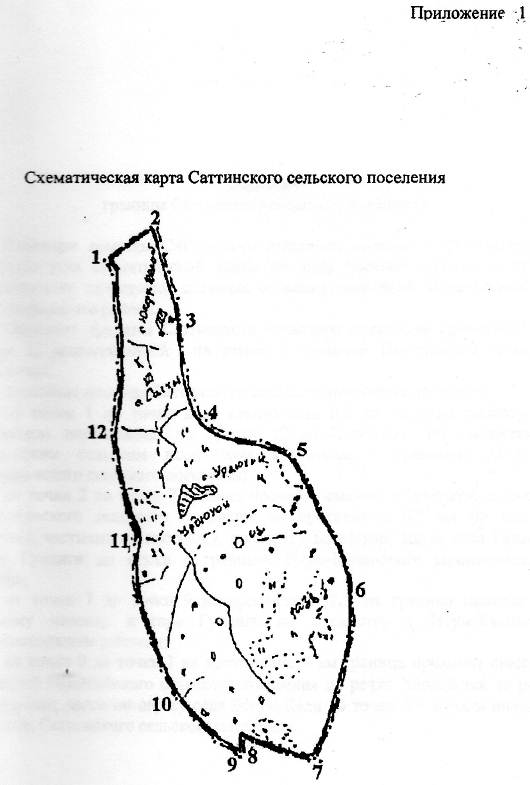 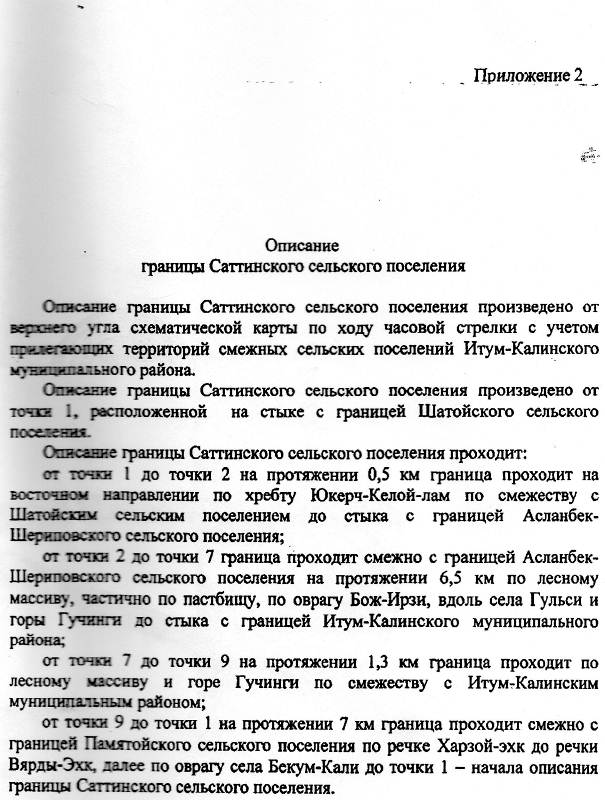 